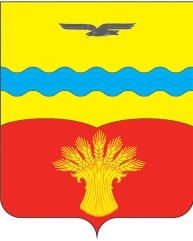 СОВЕТ ДЕПУТАТОВмуниципального образования Кинзельский сельсоветКрасногвардейского районаОренбургской областитретьего созывас. КинзелькаРЕШЕНИЕ21.12.2017                                                                                                № 22/2О бюджете муниципального образования Кинзельский сельсоветна 2018 год и на плановый период 2019 и 2020 годовВ соответствии со статьями 5,6,40,52 Устава муниципального образования Кинзельский сельсовет, Положения о бюджетном процессе в муниципальном образовании Кинзельский сельсовет, Совет депутатов решил:1. Утвердить бюджет муниципального образования Кинзельский сельсовет на 2018 год и на плановый период 2019 и 2020 годов по доходам и расходам согласно приложению.2. Установить, что настоящее решение вступает в силу со дня его официального обнародования, но не ранее 01 января 2018 г.3. Возложить контроль за исполнением настоящего решения на постоянную комиссию по вопросам финансово-экономического развития и сельскому хозяйству.Глава сельсовета                                                     Председатель Совета депутатов                                                     Г.Н. РаботяговРазослано: в дело, администрации района, прокуратуру района, финансовому отделу.Приложениек решению Совета депутатов муниципального образования Кинзельский сельсоветот 21.12. 2017 г. № 22/2БЮДЖЕТМУНИЦИПАЛЬНОГО ОБРАЗОВАНИЯ КИНЗЕЛЬСКИЙ СЕЛЬСОВЕТНА 2018 ГОД И НА ПЛАНОВЫЙ ПЕРИОД 2019 И 2020 ГОДОВСтатья 11. Утвердить основные характеристики местного бюджета на 2018 год в размерах:1) прогнозируемый общий объем доходов -  в сумме 6267,8 тыс. рублей; на плановый 2019 год – 6215,1 тыс. руб., на плановый 2020 год – 6366,6 тыс. руб.2) общий объем расходов -  в сумме 6267,8 тыс. рублей; на плановый 2019 год – 6215,1 тыс. руб., на плановый 2020 год – 6366,6 тыс. руб.3) прогнозируемый дефицит местного бюджета на 2018 год -  в сумме 0,0 тыс. рублей, или 0,0 %, на 2019 год -  в сумме 0,0 тыс. рублей, или 0,0 %, на 2020 год -  в сумме 0,0 тыс. рублей, или 0,0 %4) верхний предел муниципального внутреннего долга муниципального образования Кинзельский сельсовет на 1 января 2019 года в сумме 0,0 тыс. рублей, в том числе верхний предел долга по муниципальным гарантиям в сумме 0,0 тыс. рублей, на 1 января 2020 года в сумме 0,0 тыс. рублей, в том числе верхний предел долга по муниципальным гарантиям в сумме 0,0 тыс. рублей, на 1 января 2021 года в сумме 0,0 тыс. рублей, в том числе верхний предел долга по муниципальным гарантиям в сумме 0,0 тыс. рублей Статья 2    Утвердить источники внутреннего финансирования дефицита местного бюджета на 2018 год согласно приложению № 1, и на плановый период 2019 и 2020 годов.Статья 3В соответствии с пунктом 2 статьи 1841 Бюджетного кодекса Российской Федерации утвердить нормативы распределения доходов между областным, районным и местным бюджетами на 2018 год и на плановый период 2019 и 2020 годов, согласно приложению № 2. Установить, что на 2018 год и на плановый период 2019 и 2020 годов нормативы отчислений в местные бюджеты от акцизов на автомобильный и прямогонный бензин, дизельное топливо, моторные масла для дизельных и (или) карбюраторных (инжекторных) двигателей, производимые на территории Российской Федерации, утверждаются Законом Оренбургской области от 30 ноября 2005 года № 2738/499-III-ОЗ «О межбюджетных отношениях в Оренбургской области».Статья 4Утвердить перечень главных администраторов доходов местного бюджета на 2018 год и на плановый период 2019 и 2020 годов согласно приложению № 3.Статья 5Утвердить перечень главных администраторов источников финансирования дефицита местного бюджета на 2018 год и на плановый период 2019 и 2020 годов согласно приложению № 4.Статья 6Учесть поступление доходов в бюджет сельсовета по кодам видов доходов, подвидов доходов на 2018 год и на плановый период 2019 и 2020 годов согласно приложению № 5.Статья 7Утвердить распределение бюджетных ассигнований местного бюджета по разделам и подразделам классификации расходов бюджета на 2018 год и на плановый период 2019 и 2020 годов согласно приложению № 6.Статья 8Утвердить ведомственную структуру расходов местного бюджета на 2018 год и на плановый период 2019 и 2020 годов согласно приложению № 7.Статья 9Утвердить распределение бюджетных ассигнований местного бюджета на 2018 год и на плановый период 2019 и 2020 годов по разделам и подразделам, целевым статьям (муниципальным программам и непрограммным направлениям деятельности), группам и подгруппам видам расходов классификации расходов согласно приложению № 8.Статья 10Предоставление в 2018 году рассрочек и отсрочек по оплате местных налогов, сборов и неналоговых платежей не осуществлять.Статья 11Установить, что: в 2018 году средства, полученные от оказания платных услуг муниципальными казенными учреждениями, а также полученные ими безвозмездные поступления от физических и юридических лиц, в том числе добровольные пожертвования, в полном объеме зачисляются в доходы местного бюджета. Статья 12  Установить, что заключение и оплата местными учреждениями и органами местного самоуправления муниципального образования договоров, исполнение которых осуществляется за счет средств местного бюджета, производится в пределах утвержденных им лимитов бюджетных обязательств в соответствии с ведомственной, функциональной и экономической классификациями расходов местного бюджета и с учетом принятых и неисполненных обязательств.Обязательства, вытекающие из договоров, исполнение которых осуществляется за счет средств местного бюджета, принятые местными учреждениями и органами местного самоуправления муниципального образования сверх утвержденных им лимитов бюджетных обязательств, не подлежит оплате за счет средств местного бюджета.Учет обязательств, подлежащих исполнению за счет средств местного бюджета местными учреждениями и органами местного самоуправления муниципального образования, финансируемыми из местного бюджета на основе смет доходов и расходов, обеспечивается через финансовый отдел администрации района.Финансовый отдел администрации района имеет право приостанавливать оплату расходов местных учреждений и органов местного самоуправления муниципального образования, нарушающих установленный порядок учета обязательств, подлежащих исполнению за счет средств местного бюджета.Договор, заключенный местным учреждением или органом местного самоуправления муниципального образования с нарушением требований настоящей статьи, либо его часть, устанавливающая повышенные обязательства местного бюджета, подлежат признанию недействительными по иску вышестоящей организации или Администрацией сельсовета.Статья 13Органы местного самоуправления муниципального образования не вправе принимать в 2018 году решения по увеличению численности муниципальных служащих и работников учреждений и организаций бюджетной сферы, находящихся в ведении органов местного самоуправления муниципального образования.Статья 14Установить, что исполнение местного бюджета по казначейской системе осуществляется финансовым отделом администрации района с использованием лицевых счетов бюджетных средств, открытых в органе, осуществляющем кассовое обслуживание исполнения местного бюджета и в соответствии с законодательством Российской Федерации и законодательством Оренбургской области.Статья 15Нормативные и иные правовые акты органов местного самоуправления муниципального образования, влекущие дополнительные расходы за счет средств местного бюджета в 2018 году, а также сокращение его доходную базу, реализуется и применяется только при наличии соответствующих источников дополнительных поступлений в местный бюджет и (или) при сокращении расходов по конкретным статьям местного бюджета в 2018 году, а также после внесения соответствующих изменений в настоящее Решение.В случае, если реализация правового акта частично (не в полной мере) обеспечена источниками финансирования в местном бюджете, такой правовой акт реализуется и применяется в пределах средств, предусмотренных на эти цели в местном бюджете на 2018 год.Статья 16Установить, что предоставление субсидий юридическим лицам (за исключением субсидий государственным (муниципальным) учреждениям), индивидуальным предпринимателям, физическим лицам - производителям товаров, (работ и услуг) субвенции, межбюджетные субсидии и иные межбюджетные трансферты, предусмотренные настоящим решением, представляются в порядке и условиях, определенных правовыми актами администрации сельсовета.Статья 17Утвердить субвенции, передаваемые в районный бюджет из местного бюджета на осуществление части полномочий по решению вопросов местного значения в соответствии с заключенными соглашениями на 2018 год и на плановый период 2019 и 2020 годов согласно приложению 9.Статья 18Утвердить объем бюджетных ассигнований дорожного фонда на 2018 год в сумме 388,2 тыс. рублей,  на плановый период 2019 в сумме 437,0 тыс. руб. и 2020 годов в сумме 454,4 тыс. руб.Статья 19Утвердить общий объем бюджетных ассигнований на исполнение публичных нормативных обязательств на 2018 год в сумме 5,0 тыс. руб., на 2019 год-5,0 тыс. руб., на 2020 год – 5,0 тыс. руб.Статья 20Утвердить объем межбюджетных трансфертов, получаемых из районного бюджета в 2018 году и на плановом периоде 2019 и 2020 годов согласно приложению 10.Статья 21Утвердить распределение бюджетных ассигнований на реализацию муниципальных программ, предусмотренных к финансированию на 2018 год и на плановый период 2019 и 2020 годов, согласно приложению 11.Статья 22Утвердить программу муниципальных гарантий муниципального образования Кинзельский сельсовет в валюте Российской Федерации на 2018 год и на плановый период 2019 и 2020 годов, согласно приложению 12.Статья 23Утвердить программу муниципальных внутренних заимствований муниципального образования Кинзельский сельсовет на 2018 год и на плановый период 2019 и 2020 годов, согласно приложению 13.Приложение № 1к бюджету муниципального образования Кинзельский сельсовет на 2018 год и на плановый период 2019 и 2020 годовИсточники внутреннего финансирования  дефицита бюджета муниципального образования  Кинзельский  сельсовет  на 2018 год и на плановый период 2019 и 2020 годов.                                                        (тыс. рублей)Приложение № 2к бюджету муниципального образования Кинзельский сельсовет на 2018 год и на плановый период 2019 и 2020 годовНормативы распределения доходов между областным бюджетом, бюджетом района и местным бюджетом  на 2018  год и на плановый период 2019 и 2020 годов(процентов)Приложение № 3к бюджету муниципального образования Кинзельский сельсовет на 2018 год и на плановый период 2019 и 2020 годовПеречень главных администраторов доходов бюджетамуниципального образования Кинзельский сельсовет на 2018 годи на плановый период 2019 и 2020 годовПриложение № 4к бюджету муниципального образования Кинзельский сельсовет на 2018 год и на плановый период 2019 и 2020 годовПеречень главных администраторов источников финансирования дефицита бюджета поселения на 2018 год и на плановый период 2019 и 2020 годов.         Приложение № 5к бюджету муниципального образования Кинзельский сельсовет на 2018 год и на плановый период 2019 и 2020 годовПоступление доходов в бюджет сельсовета по кодам видов доходов,подвидов доходов на 2018 год и на плановый период 2019 и 2020 годов                                                                                                                                                                 (тысяч рублей)Приложение № 6к бюджету муниципального образования Кинзельский сельсовет на 2018 год и на плановый период 2019 и 2020 годовРаспределение бюджетных ассигнований местного бюджета на 2018 год и на плановый период 2019 и 2020 годовпо разделам и подразделам классификации расходов бюджетов                (тыс. рублей)Приложение № 7к бюджету муниципального образования Кинзельский сельсовет на 2018 год и на плановый период 2019 и 2020 годовВедомственная структура расходов бюджета Кинзельского сельсовета на 2018 год и на плановый период 2019 и 2020 годов       (тысяч рублей)                                                              Приложение № 8к бюджету муниципального образования Кинзельский сельсовет на 2018 год и на плановый период 2019 и 2020 годовРаспределение бюджетных ассигнований местного бюджета на 2018 год и на плановый период 2019 и 2020 годов по разделам и подразделам, целевым статьям (муниципальным программам и непрограммным направлениям деятельности), группам и подгруппам видам расходов классификации расходов       (тысяч рублей)Приложение № 9 к бюджету муниципального образования Кинзельский сельсовет на 2018 год и на плановый период 2019 и 2020 годовСубвенции, передаваемые в районный бюджет из бюджета поселения на осуществлениечасти полномочий по решению вопросов местного значения в соответствии сзаключенными соглашениями на 2018 и на плановый период 2019 и 2020 годов(тысяч рублей)Приложение № 10 к бюджету муниципального образования Кинзельский сельсовет на 2018 год и на плановый период 2019 и 2020 годовРаспределение межбюджетных трансфертов, получаемых из районного бюджетав 2018 году и на плановый период 2019 и 2020 годов(тысяч рублей)Приложение № 11к бюджету муниципального образования Кинзельский сельсовет на 2018 годи на плановый период 2019 и 2020 годовРаспределение бюджетных ассигнований бюджета Кинзельский сельсовета по целевым статьям (муниципальным программам и непрограммным направлениям деятельности), разделам, подразделам, группам и подгруппам видов расходов классификации расходов на 2018 год и на плановый период 2019 и 2020 годов(тысяч рублей)Код группы, подгруппы, статьи и вида источниковНаименованиеСумма 2018 гСумма 2019 гСумма 2020 г1234501 00 00 00 00 0000 000ИСТОЧНИКИ ВНУТРЕННЕГО ФИНАНСИРОВАНИЯ ДЕФИЦИТОВ БЮДЖЕТОВ01 05 00 00 00 0000 000Изменение остатков средств на счетах по учету средств бюджета0,00,00,001 05 00 00 00 0000 500Увеличение остатков средств бюджетов-6267,8-6215,1-6366,601 05 02 00 00 0000 500Увеличение прочих остатков средств бюджетов-6267,8-6215,1-6366,601 05 02 01 00 0000 510Увеличение прочих остатков денежных средств бюджетов-6267,8-6215,1-6366,601 05 02 01 10 0000 510Увеличение прочих остатков денежных средств бюджетов сельских поселений-6267,8-6215,1-6366,601 05 00 00 00 0000 600Уменьшение остатков средств бюджетов6267,86215,16366,601 05 02 00 00 0000 600Уменьшение прочих остатков средств бюджетов6267,86215,16366,601 05 02 01 00 0000 610Уменьшение прочих остатков денежных средств бюджетов6267,86215,16366,601 05 02 01 10 0000 610Уменьшение прочих остатков денежных средств бюджетов сельских поселений6267,86215,16366,6Код бюджетной классификации Российской ФедерацииНаименование кода поступлений в бюджетОбластной бюджетБюджет районаБюджетпоселений12345В ЧАСТИ НАЛОГОВ НА ПРИБЫЛЬ, ДОХОДЫВ ЧАСТИ НАЛОГОВ НА ПРИБЫЛЬ, ДОХОДЫВ ЧАСТИ НАЛОГОВ НА ПРИБЫЛЬ, ДОХОДЫВ ЧАСТИ НАЛОГОВ НА ПРИБЫЛЬ, ДОХОДЫВ ЧАСТИ НАЛОГОВ НА ПРИБЫЛЬ, ДОХОДЫ1 01 02010 01 0000 110Налог на доходы физических лиц с доходов, источником которых является налоговый агент, за исключением доходов, в отношении которых исчисление и уплата налога осуществляются в соответствии со статьями 227, 2271 и 228 Налогового кодекса Российской Федерации2018 – 34,322019 – 32,932020 – 32,942018-50,682019-52,072020-52,06151 01 02020 01 0000 110Налог на доходы физических лиц с доходов, полученных от осуществления деятельности физическими лицами, зарегистрированными в качестве индивидуальных предпринимателей, нотариусов, занимающихся частной практикой, адвокатов, учредивших адвокатские кабинеты, и других лиц, занимающихся частной практикой в соответствии со статьей 227 Налогового кодекса Российской Федерации2018-34,322019-32,932020-32,942018-50,682019-52,072020-52,06151 01 02030 01 0000 110Налог на доходы физических лиц с доходов, полученных физическими лицами в соответствии со статьей 228 Налогового кодекса Российской Федерации2018-34,322019-32,932020-32,942018-50,682019-52,072020-52,0615В ЧАСТИ НАЛОГОВ НА ТОВАРЫ (РАБОТЫ, УСЛУГИ), РЕАЛИЗУЕМЫЕ НА ТЕРРИТОРИИ РОССИЙСКОЙ ФЕДЕРАЦИИВ ЧАСТИ НАЛОГОВ НА ТОВАРЫ (РАБОТЫ, УСЛУГИ), РЕАЛИЗУЕМЫЕ НА ТЕРРИТОРИИ РОССИЙСКОЙ ФЕДЕРАЦИИВ ЧАСТИ НАЛОГОВ НА ТОВАРЫ (РАБОТЫ, УСЛУГИ), РЕАЛИЗУЕМЫЕ НА ТЕРРИТОРИИ РОССИЙСКОЙ ФЕДЕРАЦИИВ ЧАСТИ НАЛОГОВ НА ТОВАРЫ (РАБОТЫ, УСЛУГИ), РЕАЛИЗУЕМЫЕ НА ТЕРРИТОРИИ РОССИЙСКОЙ ФЕДЕРАЦИИВ ЧАСТИ НАЛОГОВ НА ТОВАРЫ (РАБОТЫ, УСЛУГИ), РЕАЛИЗУЕМЫЕ НА ТЕРРИТОРИИ РОССИЙСКОЙ ФЕДЕРАЦИИ1 03 02230 01 0000 110Доходы от уплаты акцизов на дизельное топливо, подлежащие распределению между бюджетами субъектов Российской Федерации и местными бюджетами с учетом установленных дифференцированных нормативов отчислений в местные бюджетысогласно статьи 29 пункта 3 закона Оренбургской области «Об областном бюджете на 2018 год и на плановый период 2019 и2020 годов »1 03 02240 01 0000 110Доходы от уплаты акцизов на моторные масла для дизельных и (или) карбюраторных (инжекторных) двигателей, подлежащие распределению между бюджетами субъектов Российской Федерации и местными бюджетами с учетом установленных дифференцированных нормативов отчислений в местные бюджетысогласно статьи 29 пункта 3 закона Оренбургской области «Об областном бюджете на 2018 год и на плановый период 2019 и2020 годов»1 03 02250 01 0000 110Доходы от уплаты акцизов на автомобильный бензин, подлежащие распределению между бюджетами субъектов Российской Федерации и местными бюджетами с учетом установленных дифференцированных нормативов отчислений в местные бюджетысогласно статьи 29 пункта 3 закона Оренбургской области «Об областном бюджете на 2018 год и на плановый период 2019 и2020 годов»1 03 02260 01 0000 110Доходы от уплаты акцизов на прямогонный бензин, подлежащие распределению между бюджетами субъектов Российской Федерации и местными бюджетами с учетом установленных дифференцированных нормативов отчислений в местные бюджетысогласно статьи 29 пункта 3 закона Оренбургской области «Об областном бюджете на 2018 год и на плановый период 2019 и2020 годов»В части налогов на совокупный доходВ части налогов на совокупный доходВ части налогов на совокупный доходВ части налогов на совокупный доходВ части налогов на совокупный доход1 05 03010 01 0000 110Единый сельскохозяйственный налог50501 05 03020 01 0000 110Единый сельскохозяйственный налог (за налоговые периоды, истекш                                               ие до 1 января 2011 года)3060В части налогов на имуществоВ части налогов на имуществоВ части налогов на имуществоВ части налогов на имуществоВ части налогов на имущество1 06 01030 10 0000 110Налог на имущество физических лиц, взимаемый по ставкам, применяемым к объектам налогообложения, расположенным в границах сельских поселений1001 06 06033 10 0000 110Земельный налог с организаций, обладающих земельным участком, расположенным в границах сельских  поселений1001 06 06043 10 0000 110Земельный налог с физических лиц, обладающих земельным участком, расположенным в границах сельских поселений100В части государственной пошлины В части государственной пошлины В части государственной пошлины В части государственной пошлины В части государственной пошлины 1 08 04020 01 0000 110Государственная пошлина за совершение нотариальных действий должностными лицами органов местного самоуправления, уполномоченными в соответствии с законодательными актами Российской Федерации на совершение нотариальных действий      100В части погашения задолженности и перерасчетов по отдельным налогам, сборам и иным обязательнымплатеЖамВ части погашения задолженности и перерасчетов по отдельным налогам, сборам и иным обязательнымплатеЖамВ части погашения задолженности и перерасчетов по отдельным налогам, сборам и иным обязательнымплатеЖамВ части погашения задолженности и перерасчетов по отдельным налогам, сборам и иным обязательнымплатеЖамВ части погашения задолженности и перерасчетов по отдельным налогам, сборам и иным обязательнымплатеЖам1 09 04053 10 0000 110Земельный налог (по обязательствам, возникшим до        1 января 2006 года), мобилизуемый на территориях  сельских поселений100В ЧАСТИ ДОХОДОВ ОТ ИСПОЛЬЗОВАНИЯ ИМУЩЕСТВА,НАХОДЯЩЕГОСЯ В ГОСУДАРСТВЕННОЙ И МУНИЦИПАЛЬНОЙСОБСТВЕННОСТИВ ЧАСТИ ДОХОДОВ ОТ ИСПОЛЬЗОВАНИЯ ИМУЩЕСТВА,НАХОДЯЩЕГОСЯ В ГОСУДАРСТВЕННОЙ И МУНИЦИПАЛЬНОЙСОБСТВЕННОСТИВ ЧАСТИ ДОХОДОВ ОТ ИСПОЛЬЗОВАНИЯ ИМУЩЕСТВА,НАХОДЯЩЕГОСЯ В ГОСУДАРСТВЕННОЙ И МУНИЦИПАЛЬНОЙСОБСТВЕННОСТИВ ЧАСТИ ДОХОДОВ ОТ ИСПОЛЬЗОВАНИЯ ИМУЩЕСТВА,НАХОДЯЩЕГОСЯ В ГОСУДАРСТВЕННОЙ И МУНИЦИПАЛЬНОЙСОБСТВЕННОСТИВ ЧАСТИ ДОХОДОВ ОТ ИСПОЛЬЗОВАНИЯ ИМУЩЕСТВА,НАХОДЯЩЕГОСЯ В ГОСУДАРСТВЕННОЙ И МУНИЦИПАЛЬНОЙСОБСТВЕННОСТИ1 11 05025 10 0000 120Доходы, получаемые в виде арендной платы, а также средства от продажи права на заключение договоров аренды за земли, находящиеся в собственности сельских  поселений (за исключением земельных участков муниципальных бюджетных и автономных учреждений)1001 11 05035 10 0000 120Доходы от сдачи в аренду имущества, находящегося в оперативном управлении органов управления сельских поселений и созданных ими учреждений (за исключением имущества муниципальных бюджетных и автономных учреждений)1001 11 07015 10 0000 120Доходы от перечисления части прибыли, остающейся после уплаты налогов и иных обязательных платежей муниципальных унитарных предприятий, созданных сельскими  поселениями100В ЧАСТИ ДОХОДОВ ОТ ОКАЗАНИЯ ПЛАТНЫХ УСЛУГ (РАБОТ)И КОМПЕНСАЦИИ ЗАТРАТ ГОСУДАРСТВАВ ЧАСТИ ДОХОДОВ ОТ ОКАЗАНИЯ ПЛАТНЫХ УСЛУГ (РАБОТ)И КОМПЕНСАЦИИ ЗАТРАТ ГОСУДАРСТВАВ ЧАСТИ ДОХОДОВ ОТ ОКАЗАНИЯ ПЛАТНЫХ УСЛУГ (РАБОТ)И КОМПЕНСАЦИИ ЗАТРАТ ГОСУДАРСТВАВ ЧАСТИ ДОХОДОВ ОТ ОКАЗАНИЯ ПЛАТНЫХ УСЛУГ (РАБОТ)И КОМПЕНСАЦИИ ЗАТРАТ ГОСУДАРСТВАВ ЧАСТИ ДОХОДОВ ОТ ОКАЗАНИЯ ПЛАТНЫХ УСЛУГ (РАБОТ)И КОМПЕНСАЦИИ ЗАТРАТ ГОСУДАРСТВА1 13 01995 10 0000 130Прочие доходы от оказания платных услуг (работ) получателями средств бюджетов сельских поселений1001 13 02065 10 0000 130Доходы, поступающие в порядке возмещения расходов, понесенных в связи с эксплуатацией имущества сельских поселений1001 13 02995 10 0000 130Прочие доходы от компенсации затрат бюджетов сельских поселений100В ЧАСТИ ДОХОДОВ ОТ ПРОДАЖИ МАТЕРИАЛЬНЫХ И НЕМАТЕРИАЛЬНЫХ АКТИВОВВ ЧАСТИ ДОХОДОВ ОТ ПРОДАЖИ МАТЕРИАЛЬНЫХ И НЕМАТЕРИАЛЬНЫХ АКТИВОВВ ЧАСТИ ДОХОДОВ ОТ ПРОДАЖИ МАТЕРИАЛЬНЫХ И НЕМАТЕРИАЛЬНЫХ АКТИВОВВ ЧАСТИ ДОХОДОВ ОТ ПРОДАЖИ МАТЕРИАЛЬНЫХ И НЕМАТЕРИАЛЬНЫХ АКТИВОВВ ЧАСТИ ДОХОДОВ ОТ ПРОДАЖИ МАТЕРИАЛЬНЫХ И НЕМАТЕРИАЛЬНЫХ АКТИВОВ1 14 02052 10 0000 410Доходы от реализации имущества, находящегося в оперативном управлении учреждений, находящихся в ведении органов управления сельских  поселений (за исключением имущества муниципальных бюджетных и автономных учреждений), в части реализации основных средств по указанному имуществу         1001 14 02052 10 0000 440Доходы от реализации имущества, находящегося в оперативном управлении учреждений, находящихся в ведении органов управления сельских поселений (за исключением имущества муниципальных бюджетных и автономных учреждений), в части реализации материальных запасов по указанному имуществу1001 14 02053 10 0000 410Доходы от реализации иного имущества, находящегося в собственности сельских поселений (за исключением имущества муниципальных бюджетных и автономных учреждений, а также имущества муниципальных унитарных предприятий, в том числе казенных), в части реализации основных средств по указанному имуществу         1001 14 02053 10 0000 440Доходы от реализации иного имущества, находящегося в собственности сельских поселений (за исключением имущества муниципальных бюджетных и автономных учреждений, а также имущества муниципальных унитарных предприятий, в том числе казенных), в части реализации материальных запасов по указанному имуществу1001 14 06025 10 0000 430Доходы от продажи земельных участков, находящихся в собственности сельских  поселений (за исключением земельных участков муниципальных бюджетных и автономных учреждений)100В ЧАСТИ АДМИНИСТРАТИВНЫХ ПЛАТЕЖЕЙ И СБОРОВВ ЧАСТИ АДМИНИСТРАТИВНЫХ ПЛАТЕЖЕЙ И СБОРОВВ ЧАСТИ АДМИНИСТРАТИВНЫХ ПЛАТЕЖЕЙ И СБОРОВВ ЧАСТИ АДМИНИСТРАТИВНЫХ ПЛАТЕЖЕЙ И СБОРОВВ ЧАСТИ АДМИНИСТРАТИВНЫХ ПЛАТЕЖЕЙ И СБОРОВ1 15 02050 10 0000 140Платежи, взимаемые органами местного самоуправления (организациями) сельских  поселений за выполнение определенных функций100В ЧАСТИ ШТРАФОВ, САНКЦИЙ, ВОЗМЕЩЕНИЯ УЩЕРБАВ ЧАСТИ ШТРАФОВ, САНКЦИЙ, ВОЗМЕЩЕНИЯ УЩЕРБАВ ЧАСТИ ШТРАФОВ, САНКЦИЙ, ВОЗМЕЩЕНИЯ УЩЕРБАВ ЧАСТИ ШТРАФОВ, САНКЦИЙ, ВОЗМЕЩЕНИЯ УЩЕРБАВ ЧАСТИ ШТРАФОВ, САНКЦИЙ, ВОЗМЕЩЕНИЯ УЩЕРБА1 16 18050 10 0000 140Денежные взыскания (штрафы) за нарушение бюджетного законодательства (в части бюджетов сельских  поселений)1001 16 21050 10 0000 140Денежные взыскания (штрафы) и иные суммы, взыскиваемые с лиц, виновных в совершении преступлений, и в возмещение ущерба имуществу, зачисляемые в бюджеты сельских поселений1001 16 32000 10 0000 140Денежные взыскания, налагаемые в возмещение ущерба, причиненного в результате незаконного или нецелевого использования бюджетных средств (в части бюджетов сельских поселений)1001 16 33050 10 0000 140Денежные взыскания (штрафы) за нарушение законодательства Российской Федерации о контрактной системе в сфере закупок товаров, работ, услуг для обеспечения государственных и муниципальных нужд для нужд сельских поселений1001 16 37040 10 0000 140Поступления сумм в возмещение вреда, причиняемого автомобильным дорогам местного значения транспортными средствами, осуществляющими перевозки тяжеловесных и (или) крупногабаритных грузов, зачисляемые в бюджеты сельских поселений 1001 16 90050 10 0000 140Прочие поступления от денежных взысканий (штрафов) и иных сумм в возмещение ущерба, зачисляемые в бюджеты сельских  поселений100В ЧАСТИ ПРОЧИХ НЕНАЛОГОВЫХ ДОХОДОВВ ЧАСТИ ПРОЧИХ НЕНАЛОГОВЫХ ДОХОДОВВ ЧАСТИ ПРОЧИХ НЕНАЛОГОВЫХ ДОХОДОВВ ЧАСТИ ПРОЧИХ НЕНАЛОГОВЫХ ДОХОДОВВ ЧАСТИ ПРОЧИХ НЕНАЛОГОВЫХ ДОХОДОВ1 17 01050 10 0000 180Невыясненные поступления, зачисляемые в бюджеты сельских  поселений         1001 17 02020 10 0000 180Возмещение потерь сельскохозяйственного производства, связанных с изъятием сельскохозяйственных угодий, расположенных на территориях сельских поселений (по обязательствам, возникшим до 1 января 2008 года)         1001 17 05050 10 0000 180Прочие неналоговые доходы бюджетов сельских поселений         100В ЧАСТИ БЕЗВОЗМЕЗДНЫХ ПОСТУПЛЕНИЙ ОТ ДРУГИХ БЮДЖЕТОВ БЮДЖЕТНОЙ СИСТЕМЫ РОССИЙСКОЙ ФЕДЕРАЦИИВ ЧАСТИ БЕЗВОЗМЕЗДНЫХ ПОСТУПЛЕНИЙ ОТ ДРУГИХ БЮДЖЕТОВ БЮДЖЕТНОЙ СИСТЕМЫ РОССИЙСКОЙ ФЕДЕРАЦИИВ ЧАСТИ БЕЗВОЗМЕЗДНЫХ ПОСТУПЛЕНИЙ ОТ ДРУГИХ БЮДЖЕТОВ БЮДЖЕТНОЙ СИСТЕМЫ РОССИЙСКОЙ ФЕДЕРАЦИИВ ЧАСТИ БЕЗВОЗМЕЗДНЫХ ПОСТУПЛЕНИЙ ОТ ДРУГИХ БЮДЖЕТОВ БЮДЖЕТНОЙ СИСТЕМЫ РОССИЙСКОЙ ФЕДЕРАЦИИВ ЧАСТИ БЕЗВОЗМЕЗДНЫХ ПОСТУПЛЕНИЙ ОТ ДРУГИХ БЮДЖЕТОВ БЮДЖЕТНОЙ СИСТЕМЫ РОССИЙСКОЙ ФЕДЕРАЦИИ2 02 15001 10 0000 151Дотации бюджетам сельских поселений на выравнивание бюджетной обеспеченности 1002 02 15002 10 0000 151 Дотации бюджетам сельских поселений на поддержку мер по обеспечению сбалансированности бюджетов 1002 02 19999 10 0000 151 Прочие дотации бюджетам сельских поселений1002 02 20041 10 0000 151Субсидии бюджетам сельских поселений на строительство, модернизацию, ремонт и содержание автомобильных дорог общего пользования, в том числе дорог в поселениях (за исключением автомобильных дорог федерального значения)1002 02 20216 10 0000 151Субсидии бюджетам сельских поселений на осуществление дорожной деятельности в отношении автомобильных дорог общего пользования, а также капитального ремонта и ремонта дворовых территорий многоквартирных домов, проездов к дворовым территориям многоквартирных домов населенных пунктов1002 02 29999 10 0000 151Прочие субсидии бюджетам сельских поселений1002 02 30024 10 0000 151Субвенции бюджетам сельских  поселений на выполнение передаваемых полномочий субъектов Российской Федерации1002 02 35118 10 0000 151Субвенции бюджетам сельских поселений на осуществление первичного воинского учета на территориях, где отсутствуют военные комиссариаты1002 02 35930 10 0000 151Субвенции бюджетам сельских поселений на государственную регистрацию актов гражданского состояния1002 02 39999 10 0000 151Прочие субвенции бюджетам сельских поселений1002 02 40014 10 0000 151Межбюджетные трансферты, передаваемые бюджетам сельских поселений из бюджетов муниципальных районов на осуществление части полномочий по решению вопросов местного значения в соответствии с заключенными соглашениями1002 02 45147 10 0000 151Межбюджетные трансферты, передаваемые бюджетам сельских поселений  на государственную поддержку муниципальных учреждений культуры, находящихся на территориях сельских поселений1002 02 45148 10 0000 151Межбюджетные трансферты, передаваемые бюджетам сельских поселений  на государственную поддержку лучших работников муниципальных учреждений культуры, находящихся на территориях сельских поселений1002 02 45160 10 0000 151Межбюджетные трансферты, передаваемые бюджетам сельских поселений для компенсации дополнительных расходов, возникших в результате решений, принятых органами власти другого уровня1002 02 49999 10 0000 151Прочие межбюджетные трансферты, передаваемые бюджетам сельских поселений100В ЧАСТИ ПРОЧИХ БЕЗВОЗМЕЗДНЫХ ПОСТУПЛЕНИЙВ ЧАСТИ ПРОЧИХ БЕЗВОЗМЕЗДНЫХ ПОСТУПЛЕНИЙВ ЧАСТИ ПРОЧИХ БЕЗВОЗМЕЗДНЫХ ПОСТУПЛЕНИЙВ ЧАСТИ ПРОЧИХ БЕЗВОЗМЕЗДНЫХ ПОСТУПЛЕНИЙВ ЧАСТИ ПРОЧИХ БЕЗВОЗМЕЗДНЫХ ПОСТУПЛЕНИЙ2 07 05010 10 0000 180Безвозмездные поступления от физических и юридических лиц на финансовое обеспечение дорожной деятельности, в том числе добровольных пожертвований, в отношении автомобильных дорог общего пользования местного значения сельских поселений  1002 07 05020 10 0000 180Поступления от денежных пожертвований, предоставляемых физическими лицами получателям средств бюджетов сельских поселений1002 07 05030 10 0000 180Прочие безвозмездные поступления в бюджеты сельских поселений100В ЧАСТИ ДОХОДОВ БЮДЖЕТОВ СУБЪЕКТОВ РОССИЙСКОЙФЕДЕРАЦИИ ОТ ВОЗВРАТА БЮДЖЕТАМИ БЮДЖЕТНОЙ СИСТЕМЫ РОССИЙСКОЙ ФЕДЕРАЦИИ И ОРГАНИЗАЦИЯМИ ОСТАТКОВ СУБСИДИЙ, СУБВЕНЦИЙ И ИНЫХ МЕЖБЮДЖЕТНЫХ ТРАНСФЕРТОВ, ИМЕЮЩИХ ЦЕЛЕВОЕ НАЗНАЧЕНИЕ, ПРОШЛЫХ ЛЕТВ ЧАСТИ ДОХОДОВ БЮДЖЕТОВ СУБЪЕКТОВ РОССИЙСКОЙФЕДЕРАЦИИ ОТ ВОЗВРАТА БЮДЖЕТАМИ БЮДЖЕТНОЙ СИСТЕМЫ РОССИЙСКОЙ ФЕДЕРАЦИИ И ОРГАНИЗАЦИЯМИ ОСТАТКОВ СУБСИДИЙ, СУБВЕНЦИЙ И ИНЫХ МЕЖБЮДЖЕТНЫХ ТРАНСФЕРТОВ, ИМЕЮЩИХ ЦЕЛЕВОЕ НАЗНАЧЕНИЕ, ПРОШЛЫХ ЛЕТВ ЧАСТИ ДОХОДОВ БЮДЖЕТОВ СУБЪЕКТОВ РОССИЙСКОЙФЕДЕРАЦИИ ОТ ВОЗВРАТА БЮДЖЕТАМИ БЮДЖЕТНОЙ СИСТЕМЫ РОССИЙСКОЙ ФЕДЕРАЦИИ И ОРГАНИЗАЦИЯМИ ОСТАТКОВ СУБСИДИЙ, СУБВЕНЦИЙ И ИНЫХ МЕЖБЮДЖЕТНЫХ ТРАНСФЕРТОВ, ИМЕЮЩИХ ЦЕЛЕВОЕ НАЗНАЧЕНИЕ, ПРОШЛЫХ ЛЕТВ ЧАСТИ ДОХОДОВ БЮДЖЕТОВ СУБЪЕКТОВ РОССИЙСКОЙФЕДЕРАЦИИ ОТ ВОЗВРАТА БЮДЖЕТАМИ БЮДЖЕТНОЙ СИСТЕМЫ РОССИЙСКОЙ ФЕДЕРАЦИИ И ОРГАНИЗАЦИЯМИ ОСТАТКОВ СУБСИДИЙ, СУБВЕНЦИЙ И ИНЫХ МЕЖБЮДЖЕТНЫХ ТРАНСФЕРТОВ, ИМЕЮЩИХ ЦЕЛЕВОЕ НАЗНАЧЕНИЕ, ПРОШЛЫХ ЛЕТВ ЧАСТИ ДОХОДОВ БЮДЖЕТОВ СУБЪЕКТОВ РОССИЙСКОЙФЕДЕРАЦИИ ОТ ВОЗВРАТА БЮДЖЕТАМИ БЮДЖЕТНОЙ СИСТЕМЫ РОССИЙСКОЙ ФЕДЕРАЦИИ И ОРГАНИЗАЦИЯМИ ОСТАТКОВ СУБСИДИЙ, СУБВЕНЦИЙ И ИНЫХ МЕЖБЮДЖЕТНЫХ ТРАНСФЕРТОВ, ИМЕЮЩИХ ЦЕЛЕВОЕ НАЗНАЧЕНИЕ, ПРОШЛЫХ ЛЕТ2 18 05010 10 0000 180Доходы бюджетов сельских поселений от возврата бюджетными учреждениями остатков субсидий прошлых лет1002 18 05020 10 0000 180Доходы бюджетов сельских поселений от возврата автономными учреждениями остатков субсидий прошлых лет 1002 18 05030 10 0000 180Доходы бюджетов сельских поселений от возврата иными организациями остатков субсидий прошлых лет100В ЧАСТИ ВОЗВРАТА ОСТАТКОВ СУБСИДИЙ, СУБВЕНЦИЙ И ИНЫХ МЕЖБЮДЖЕТНЫХ ТРАНСФЕРТОВ, ИМЕЮЩИХ ЦЕЛЕВОЕ НАЗНАЧЕНИЕ, ПРОШЛЫХ ЛЕТВ ЧАСТИ ВОЗВРАТА ОСТАТКОВ СУБСИДИЙ, СУБВЕНЦИЙ И ИНЫХ МЕЖБЮДЖЕТНЫХ ТРАНСФЕРТОВ, ИМЕЮЩИХ ЦЕЛЕВОЕ НАЗНАЧЕНИЕ, ПРОШЛЫХ ЛЕТВ ЧАСТИ ВОЗВРАТА ОСТАТКОВ СУБСИДИЙ, СУБВЕНЦИЙ И ИНЫХ МЕЖБЮДЖЕТНЫХ ТРАНСФЕРТОВ, ИМЕЮЩИХ ЦЕЛЕВОЕ НАЗНАЧЕНИЕ, ПРОШЛЫХ ЛЕТВ ЧАСТИ ВОЗВРАТА ОСТАТКОВ СУБСИДИЙ, СУБВЕНЦИЙ И ИНЫХ МЕЖБЮДЖЕТНЫХ ТРАНСФЕРТОВ, ИМЕЮЩИХ ЦЕЛЕВОЕ НАЗНАЧЕНИЕ, ПРОШЛЫХ ЛЕТВ ЧАСТИ ВОЗВРАТА ОСТАТКОВ СУБСИДИЙ, СУБВЕНЦИЙ И ИНЫХ МЕЖБЮДЖЕТНЫХ ТРАНСФЕРТОВ, ИМЕЮЩИХ ЦЕЛЕВОЕ НАЗНАЧЕНИЕ, ПРОШЛЫХ ЛЕТ2 19 00000 10 0000 151Возврат остатков субсидий, субвенций и иных межбюджетных трансфертов, имеющих целевое назначение, прошлых лет из бюджетов сельских поселений100Код бюджетной классификации Российской ФедерацииКод бюджетной классификации Российской ФедерацииНаименование администратора доходов бюджета поселенияАдминистратора доходовдоходов бюджетапоселения Наименование администратора доходов бюджета поселения123                             Администрация муниципального образованияКинзельский сельсовет0151 08 04020 01 1000 110Государственная пошлина за совершение нотариальных действий должностными лицами органов местного самоуправления, уполномоченными в соответствии с законодательными актами Российской Федерации на совершение нотариальных действий0151 08 04020 01 2000 110Государственная пошлина за совершение нотариальных действий должностными лицами органов местного самоуправления, уполномоченными в соответствии с законодательными актами Российской Федерации на совершение нотариальных действий0151 08 04020 01 3000 110Государственная пошлина за совершение нотариальных действий должностными лицами органов местного самоуправления, уполномоченными в соответствии с законодательными актами Российской Федерации на совершение нотариальных действий0151 08 04020 01 4000 110Государственная пошлина за совершение нотариальных действий должностными лицами органов местного самоуправления, уполномоченными в соответствии с законодательными актами Российской Федерации на совершение нотариальных действий0151 11 05025 10 0000 120Доходы, получаемые в виде арендной платы, а также средства от продажи права на заключение договоров аренды за земли, находящиеся в собственности сельских поселений (за исключением земельных участков муниципальных бюджетных и автономных учреждений)0151 11 05035 10 0000 120Доходы от сдачи в аренду имущества, находящегося в оперативном управлении органов управления сельских поселений и созданных ими учреждений (за исключением имущества муниципальных бюджетных и автономных учреждений)0151 11 07015 10 0000 120Доходы от перечисления части прибыли, остающейся после уплаты налогов и иных обязательных платежей муниципальных унитарных предприятий, созданных сельскими  поселениями0151 13 01995 10 0000 130Прочие доходы от оказания платных услуг (работ) получателями средств бюджетов сельских поселений0151 13 02065 10 0000 130Доходы, поступающие в порядке возмещения расходов, понесенных в связи с эксплуатацией  имущества сельских поселений0151 13 02995 10 0000 130Прочие доходы от компенсации затрат  бюджетов сельских поселений0151 14 02052 10 0000 410Доходы от реализации имущества, находящегося в оперативном управлении учреждений, находящихся в ведении органов управления сельских  поселений (за исключением имущества муниципальных бюджетных и автономных учреждений), в части реализации основных средств по указанному имуществу0151 14 02052 10 0000 440Доходы от реализации имущества, находящегося в оперативном управлении учреждений, находящихся в ведении органов управления сельских поселений (за исключением имущества муниципальных бюджетных и автономных учреждений), в части реализации материальных запасов по указанному имуществу0151 14 02053 10 0000 410Доходы от реализации иного имущества, находящегося в собственности сельских поселений (за исключением имущества муниципальных бюджетных и автономных учреждений, а также имущества муниципальных унитарных предприятий, в том числе казенных), в части реализации основных средств по указанному имуществу0151 14 02053 10 0000 440Доходы от реализации иного имущества, находящегося в собственности сельских поселений (за исключением имущества муниципальных бюджетных и автономных учреждений, а также имущества муниципальных унитарных предприятий, в том числе казенных), в части реализации материальных запасов по указанному имуществу0151 14 06025 10 0000 430Доходы от продажи земельных участков, находящихся в собственности сельских  поселений (за исключением земельных участков муниципальных бюджетных и автономных учреждений)0151 15 02050 10 0000 140Платежи, взимаемые органами местного самоуправления (организациями) сельских  поселений за выполнение определенных функций0151 16 18050 10 0000 140Денежные взыскания (штрафы) за нарушение бюджетного законодательства (в части бюджетов сельских  поселений)0151 16 21050 10 0000 140Денежные взыскания (штрафы) и иные суммы, взыскиваемые с лиц, виновных в совершении преступлений, и в возмещение ущерба имуществу, зачисляемые в бюджеты сельских поселений0151 16 90050 10 0000 140Прочие поступления от денежных взысканий (штрафов) и иных сумм в возмещение ущерба, зачисляемые в бюджеты сельских  поселений0151 17 01050 10 0000 180Невыясненные поступления, зачисляемые в бюджеты сельских  поселений0151 17 02020 10 0000 180Возмещение потерь сельскохозяйственного производства, связанных с изъятием сельскохозяйственных угодий, расположенных на территориях сельских поселений (по обязательствам, возникшим до 1 января 2008 года)0151 17 05050 10 0000 180Прочие неналоговые доходы бюджетов сельских поселений0152 02 15001 10 0000 151Дотации бюджетам сельских поселений на выравнивание бюджетной обеспеченности 0152 02 15002 10 0000 151Дотации бюджетам сельских поселений на поддержку мер по обеспечению сбалансированности бюджетов 0152 02 19999 10 0000 151Прочие дотации бюджетам сельских поселений0152 02 20041 10 0000 151Субсидии бюджетам сельских поселений на строительство, модернизацию, ремонт и содержание автомобильных дорог общего пользования, в том числе дорог в поселениях (за исключением автомобильных дорог федерального значения)0152 02 20216 10 0000 151Субсидии бюджетам сельских поселений на осуществление дорожной деятельности в отношении автомобильных дорог общего пользования, а также капитального ремонта и ремонта дворовых территорий многоквартирных домов, проездов к дворовым территориям многоквартирных домов населенных пунктов0152 02 29999 10 0000 151Прочие субсидии бюджетам сельских поселений0152 02 30024 10 0000 151Субвенции бюджетам сельских  поселений на выполнение передаваемых полномочий субъектов Российской Федерации0152 02 35118 10 0000 151Субвенции бюджетам сельских поселений на осуществление первичного воинского учета на территориях, где отсутствуют военные комиссариаты0152 02 35930 10 0000 151Субвенции бюджетам сельских поселений на государственную регистрацию актов гражданского состояния0152 02 39999 10 0000 151Прочие субвенции бюджетам сельских поселений0152 02 40014 10 0000 151Межбюджетные трансферты, передаваемые бюджетам сельских поселений из бюджетов муниципальных районов на осуществление части полномочий по решению вопросов местного значения в соответствии с заключенными соглашениями0152 02 45147 10 0000 151Межбюджетные трансферты, передаваемые бюджетам сельских поселений  на государственную поддержку муниципальных учреждений культуры, находящихся на территориях сельских поселений0152 02 45148 10 0000 151Межбюджетные трансферты, передаваемые бюджетам сельских поселений  на государственную поддержку лучших работников муниципальных учреждений культуры, находящихся на территориях сельских поселений0152 02 45160 10 0000 151Межбюджетные трансферты, передаваемые бюджетам сельских поселений для компенсации дополнительных расходов, возникших в результате решений, принятых органами власти другого уровня0152 02 49999 10 0000 151Прочие межбюджетные трансферты, передаваемые бюджетам сельских поселений0152 07 05010 10 0000 180Безвозмездные поступления от физических и юридических лиц на финансовое обеспечение дорожной деятельности, в том числе добровольных пожертвований, в отношении автомобильных дорог общего пользования местного значения сельских поселений  0152 07 05020 10 0000 180Поступления от денежных пожертвований, предоставляемых физическими лицами получателям средств бюджетов сельских поселений0152 07 05030 10 0000 180Прочие безвозмездные поступления в бюджеты сельских поселений0152 18 05010 10 0000 180Доходы бюджетов сельских поселений от возврата бюджетными учреждениями остатков субсидий прошлых лет0152 18 05020 10 0000 180Доходы бюджетов сельских поселений от возврата бюджетными учреждениями остатков субсидий прошлых лет0152 18 05030 10 0000 180Доходы бюджетов сельских поселений от возврата иными организациями остатков субсидий прошлых лет0152 19 00000 10 0000 151Возврат остатков субсидий, субвенций и иных межбюджетных трансфертов, имеющих целевое назначение, прошлых лет из бюджетов сельских поселенийФинансовый отдел администрацииКрасногвардейского района0121 17 01050 10 0000 180Невыясненные поступления, зачисляемые в бюджеты сельских  поселений0122 08 05000 10 0000 180Перечисления из бюджетов сельских поселений (в бюджеты поселений) для осуществления возврата (зачета) излишне уплаченных или излишне взысканных сумм налогов, сборов и иных платежей, а также сумм процентов за несвоевременное осуществление такого возврата и процентов, начисленных на излишне взысканные суммыКодглавыКод группы, подгруппы, статьи и вида источниковНаименование   12                                            3015Администрация муниципального образованияКинзельский сельсовет01501 05 02 01 10 0000 510Увеличение прочих остатков денежных средств бюджетов сельских поселений01501 05 02 01 10 0000 610Уменьшение прочих остатков денежных средств бюджетов сельских поселенийКод бюджетной классификации Российской федерацииНаименование кода дохода бюджета2018гСумма2019гСумма2020гСумма1231 00 00000 00 0000 000Налоговые и неналоговые доходы5985,16135,96284,61 01 00000 00 0000 000Налоги на прибыль, доходы5110,25205,05328,61 01 02000 01 0000 110Налог на доходы физических лиц5110,25205,05328,61 01 02010 01 0000 110Налог на доходы физических лиц с доходов, источником которых является налоговый агент, за исключением доходов, в отношении которых исчисление и уплата налога осуществляются в соответствии со статьями 227, 2271 и 228 Налогового кодекса Российской Федерации5110,25205,05328,61 03 00000 00 0000 000Налоги на товары (работы, услуги), реализуемые на территории Российской Федерации388,2437,0454,41 03 02000 01 0000 110Акцизы по подакцизным товарам (продукции), производимым на территории Российской Федерации388,2437,0454,41 03 02230 01 0000 110Доходы от уплаты акцизов на дизельное топливо, подлежащие распределению между бюджетами субъектов Российской Федерации и местными бюджетами с учетом установленных дифференцированных нормативов отчислений в местные бюджеты135,0150,6156,61 03 02240 01 0000 110Доходы от уплаты акцизов на моторные масла для дизельных и (или) карбюраторных (инжекторных) двигателей, подлежащие распределению между бюджетами субъектов Российской Федерации и местными бюджетами с учетом установленных дифференцированных нормативов отчислений в местные бюджеты1,21,31,31 03 02250 01 0000 110Доходы от уплаты акцизов на автомобильный бензин, подлежащие распределению между бюджетами субъектов Российской Федерации и местными бюджетами с учетом установленных дифференцированных нормативов отчислений в местные бюджеты280,0314,0326,51 03 02260 01 0000 110Доходы от уплаты акцизов на прямогонный бензин, подлежащие распределению между бюджетами субъектов Российской Федерации и местными бюджетами с учетом установленных дифференцированных нормативов отчислений в местные бюджеты-28,0-28,9-30,01 05 00000 00 0000 000Налоги на совокупный доход22,523,024,01 05 03000 01 0000 110Единый сельскохозяйственный налог22,523,024,01 05 03010 01 0000 110Единый сельскохозяйственный налог22,523,024,01 06 00000 00 0000 000Налоги на имущество398,7405,4412,11 06 01000 00 0000 110Налог на имущество физических лиц6,713,420,11 06 01030 10 0000 110Налог на имущество физических лиц, взимаемый по ставкам, применяемым к объектам налогообложения, расположенным в границах сельских поселений6,713,420,11 06 06000 00 0000 110Земельный налог392,0392,0392,01 06 06040 00 0000 110Земельный налог с физических лиц392,0392,0392,01 06 06043 10 0000 110Земельный налог с физических лиц, обладающих земельным участком, расположенным в границах сельских поселений392,0392,0392,01 08 00000 00 0000 000Государственная пошлина5,05,05,01 08 04000 01 0000 110Государственная пошлина за совершение нотариальных действий (за исключением действий, совершаемых консульскими учреждениями Российской Федерации)5,05,05,01 08 04020 01 0000 110Государственная пошлина за совершение нотариальных действий должностными лицами органов местного самоуправления, уполномоченными в соответствии с законодательными актами Российской Федерации на совершение нотариальных действий5,05,05,01 11 00000 00 0000 000Доходы от использования имущества, находящегося в государственной и муниципальной собственности 57,557,557,51 11 05000 00 0000 120Доходы, получаемые в виде арендной либо иной платы за передачу в возмездное пользование государственного и муниципального имущества (за исключением имущества бюджетных и автономных учреждений, а также имущества государственных и муниципальных унитарных предприятий, в том числе казенных)57,557,557,51 11 05030 00 0000 120Доходы от сдачи в аренду имущества, находящегося в оперативном управлении органов государственной власти, органов местного самоуправления, государственных внебюджетных фондов и созданных ими учреждений (за исключением имущества бюджетных и автономных учреждений)57,557,557,51 11 05035 10 0000 120Доходы от сдачи в аренду имущества, находящегося в оперативном управлении органов управления сельских поселений и созданных ими учреждений (за исключением имущества муниципальных бюджетных и автономных учреждений)57,557,557,51 16 00000 00 0000 000 Штрафы, санкции, возмещение ущерба3,03,03,01 16 90000 00 0000 140 Прочие поступления от денежных взысканий (штрафов) и иных сумм в возмещение ущерба3,03,03,01 16 90050 10 0000 140Прочие поступления от денежных взысканий (штрафов) и иных сумм в возмещение ущерба, зачисляемые в бюджеты сельских  поселений3,03,03,02 00 00000 00 0000 000Безвозмездные поступления282,779,282,02 02 00000 00 0000 000Безвозмездные поступления от других бюджетов бюджетной системы Российской Федерации282,779,282,02 02 20000 00 0000 151Дотации бюджетам бюджетной системы Российской Федерации 65,10,00,02 02 15002 00 0000 151Дотации бюджетам на поддержку мер по обеспечению сбалансированности бюджетов65,10,00,02 02 15002 10 0000 151Дотации бюджетам сельских поселений на поддержку мер по обеспечению сбалансированности бюджетов65,10,00,02 02 30000 00 0000 151Субвенции бюджетам бюджетной системы Российской Федерации 78,479,282,02 02 35118 00 0000 151Субвенции бюджетам на осуществление первичного воинского учета на территориях, где отсутствуют военные комиссариаты74,375,177,92 02 35118 10 0000 151Субвенции бюджетам сельских поселений на осуществление первичного воинского учета на территориях, где отсутствуют военные комиссариаты74,375,177,92 02 35930 00 0000 151Субвенции  бюджетам на  государственную регистрацию актов гражданского состояния4,14,14,12 02 35930 10 0000 151Субвенции бюджетам сельских поселений на государственную регистрацию актов гражданского состояния4,14,14,12 02 40000 00 0000 151Иные межбюджетные трансферты139,20,00,02 02 49999 00 0000 151Прочие межбюджетные трансферты, передаваемые бюджетам139,20,00,02 02 49999 10 0000 151Прочие межбюджетные трансферты, передаваемые бюджетам сельских поселений139,20,00,0ИТОГО ДОХОДОВ6267,86215,16366,6Наименование разделов и подразделовКод2018гСумма2019гСумма2019гСумма2020гСумма1  2344Общегосударственные вопросы01002490,12377,42377,42352,1Функционирование высшего должностного лица субъекта Российской Федерации и муниципального образования0102555,0555,0555,0555,0Функционирование Правительства Российской Федерации, высших  исполнительной органов государственной власти субъектов Российской Федерации, местных администраций01041935,11822,41822,41797,1Национальная оборона020074,375,175,177,9Мобилизационная и вневойсковая подготовка020374,375,175,177,9Национальная безопасность и правоохранительная деятельность0300892,1892,1892,1892,1Органы юстиции03044,14,14,14,1Обеспечение пожарной  безопасности0310883,0883,0883,0883,0Другие вопросы в области национальной безопасности и правоохранительной деятельности03145,05,05,05,0Национальная экономика0400398,2447,0447,0464,4Дорожное хозяйство (дорожные фонды)0409388,2437,0437,0454,4Другие вопросы в области национальной экономики041210,010,010,010,0Жилищно-коммунальное хозяйство0500625,0630,0630,0635,0Жилищное хозяйство050115,020,020,025,0Коммунальное хозяйство050220,020,020,020,0Благоустройство0503590,0590,0590,0590,0Культура,  кинематография08001740,31594,11594,11594,1Культура 08011740,31594,11594,11594,1Социальная политика10005,05,05,05,0Пенсионное обеспечение10015,05,05,05,0Физическая культура и спорт110125,023,223,214,0Физическая культура 110125,023,223,214,0Межбюджетные трансферты общего характера бюджетам бюджетной системы Российской Федерации140017,817,817,817,8Прочие межбюджетные трансферты140317,817,817,817,8Условно утвержденные расходы0,0153,4314,2314,2ВСЕГО РАСХОДОВ6267,86215,16215,16366,6НаименованиеВедРзПрЦСРВР 2018 год2019 год2020 год1123334456778899Администрация Кинзельского сельсоветаАдминистрация Кинзельского сельсовета0156267,86267,86215,16215,16366,66366,6ОБЩЕГОСУДАРСТВЕННЫЕ ВОПРОСЫОБЩЕГОСУДАРСТВЕННЫЕ ВОПРОСЫ0150101012490,12490,12377,42377,42352,12352,1Функционирование высшего должностного лица субъекта Российской Федерации и муниципального образованияФункционирование высшего должностного лица субъекта Российской Федерации и муниципального образования0150101010202555,0555,0555,0555,0555,0555,0Муниципальная программа "Устойчивое развитие  территории муниципального образования"Муниципальная программа "Устойчивое развитие  территории муниципального образования"015010101020231.0.00.00000555,0555,0555,0555,0555,0555,0Подпрограмма "Обеспечение реализации муниципальной Программы "Устойчивое развитие территории  муниципального образования"Подпрограмма "Обеспечение реализации муниципальной Программы "Устойчивое развитие территории  муниципального образования"015010101020231.1.00.00000555,0555,0555,0555,0555,0555,0Основное мероприятие "Содержание органов местного самоуправления"Основное мероприятие "Содержание органов местного самоуправления"015010101020231.1.01.00000555,0555,0555,0555,0555,0555,0Глава муниципального образованияГлава муниципального образования015010101020231.1.01.10010555,0555,0555,0555,0555,0555,0Расходы на выплаты персоналу государственных (муниципальных) органовРасходы на выплаты персоналу государственных (муниципальных) органов015010101020231.1.01.10010120555,0555,0555,0555,0555,0555,0Функционирование Правительства Российской Федерации, высших исполнительных органов государственной власти субъектов Российской Федерации, местных администрацийФункционирование Правительства Российской Федерации, высших исполнительных органов государственной власти субъектов Российской Федерации, местных администраций01501010104041935,11935,11822,41822,41797,11797,1Муниципальная программа "Устойчивое развитие  территории муниципального образования"Муниципальная программа "Устойчивое развитие  территории муниципального образования"015010101040431.0.00.000001935,11935,11822,41822,41797,11797,1Подпрограмма "Обеспечение реализации муниципальной Программы "Устойчивое развитие территории  муниципального образования"Подпрограмма "Обеспечение реализации муниципальной Программы "Устойчивое развитие территории  муниципального образования"015010101040431.1.00.000001935,11935,11822,41822,41797,11797,1Основное мероприятие "Содержание органов местного самоуправления"Основное мероприятие "Содержание органов местного самоуправления"015010101040431.1.01.000001935,11935,11822,41822,41797,11797,1Центральный аппаратЦентральный аппарат015010101040431.1.01.100201935,11935,11822,41822,41797,11797,1Расходы на выплаты персоналу государственных (муниципальных) органовРасходы на выплаты персоналу государственных (муниципальных) органов015010101040431.1.01.10020120849,0849,0849,0849,0849,0849,0Иные закупки товаров, работ и услуг для обеспечения государственных (муниципальных) нуждИные закупки товаров, работ и услуг для обеспечения государственных (муниципальных) нужд015010101040431.1.01.100202401018,01018,0963,4963,4938,1938,1Уплата налогов, сборов и иных платежейУплата налогов, сборов и иных платежей015010101040431.1.01.1002085068,168,110,010,010,010,0НАЦИОНАЛЬНАЯ ОБОРОНАНАЦИОНАЛЬНАЯ ОБОРОНА01502020274,374,375,175,177,977,9Мобилизационная и вневойсковая подготовкаМобилизационная и вневойсковая подготовка015020202030374,374,375,175,177,977,9Муниципальная программа "Устойчивое развитие  территории муниципального образования"Муниципальная программа "Устойчивое развитие  территории муниципального образования"015020202030331.0.00.0000074,374,375,175,177,977,9Подпрограмма "Обеспечение реализации муниципальной Программы "Устойчивое развитие территории  муниципального образования"Подпрограмма "Обеспечение реализации муниципальной Программы "Устойчивое развитие территории  муниципального образования"015020202030331.1.00.0000074,374,375,175,177,977,9Основное мероприятие "Содержание органов местного самоуправления"Основное мероприятие "Содержание органов местного самоуправления"015020202030331.1.01.0000074,374,375,175,177,977,9Субвенции на осуществление первичного воинского учета на территориях, где отсутствуют военные комиссариатыСубвенции на осуществление первичного воинского учета на территориях, где отсутствуют военные комиссариаты015020202030331.1.01.5118074,374,375,175,177,977,9Расходы на выплаты персоналу государственных (муниципальных) органовРасходы на выплаты персоналу государственных (муниципальных) органов015020202030331.1.01.5118012073,273,274,074,076,876,8Иные закупки товаров, работ и услуг для обеспечения государственных (муниципальных) нуждИные закупки товаров, работ и услуг для обеспечения государственных (муниципальных) нужд015020202030331.1.01.511802401,11,11,11,11,11,1НАЦИОНАЛЬНАЯ БЕЗОПАСНОСТЬ И ПРАВООХРАНИТЕЛЬНАЯ ДЕЯТЕЛЬНОСТЬНАЦИОНАЛЬНАЯ БЕЗОПАСНОСТЬ И ПРАВООХРАНИТЕЛЬНАЯ ДЕЯТЕЛЬНОСТЬ015030303892,1892,1892,1892,1892,1892,1Органы юстицииОрганы юстиции01503030304044,14,14,14,14,14,1Муниципальная программа "Устойчивое развитие  территории муниципального образования"Муниципальная программа "Устойчивое развитие  территории муниципального образования"015030303040431.0.00.000004,14,14,14,14,14,1Подпрограмма "Обеспечение реализации муниципальной Программы "Устойчивое развитие территории  муниципального образования"Подпрограмма "Обеспечение реализации муниципальной Программы "Устойчивое развитие территории  муниципального образования"015030303040431.1.00.000004,14,14,14,14,14,1Основное мероприятие "Содержание органов местного самоуправления"Основное мероприятие "Содержание органов местного самоуправления"015030303040431.1.01.000004,14,14,14,14,14,1Государственная регистрация актов гражданского состоянияГосударственная регистрация актов гражданского состояния015030303040431.1.01.593024,14,14,14,14,14,1Иные закупки товаров, работ и услуг для обеспечения государственных (муниципальных) нуждИные закупки товаров, работ и услуг для обеспечения государственных (муниципальных) нужд015030303040431.1.01.593022404,14,14,14,14,14,1Обеспечение пожарной безопасностиОбеспечение пожарной безопасности0150303031010883,0883,0883,0883,0883,0883,0Муниципальная программа "Устойчивое развитие  территории муниципального образования"Муниципальная программа "Устойчивое развитие  территории муниципального образования"015030303101031.0.00.00000883,0883,0883,0883,0883,0883,0Подпрограмма "Обеспечение безопасности жизнедеятельности населения в муниципальном образовании"Подпрограмма "Обеспечение безопасности жизнедеятельности населения в муниципальном образовании"015030303101031.3.00.00000883,0883,0883,0883,0883,0883,0Основное мероприятие "Разработка и утверждение комплекса мер по обеспечению пожарной безопасности муниципальных учреждений и жилищного фонда"Основное мероприятие "Разработка и утверждение комплекса мер по обеспечению пожарной безопасности муниципальных учреждений и жилищного фонда"015030303101031.3.01.00000883,0883,0883,0883,0883,0883,0Разработка и утверждение комплекса мер по обеспечению пожарной безопасности муниципальных учреждений и жилищного фондаРазработка и утверждение комплекса мер по обеспечению пожарной безопасности муниципальных учреждений и жилищного фонда015030303101031.3.01.60080883,0883,0883,0883,0883,0883,0Иные закупки товаров, работ и услуг для обеспечения государственных (муниципальных) нуждИные закупки товаров, работ и услуг для обеспечения государственных (муниципальных) нужд015030303101031.3.01.60080240883,0883,0883,0883,0883,0883,0Другие вопросы в области национальной безопасности и правоохранительной деятельностиДругие вопросы в области национальной безопасности и правоохранительной деятельности01503030314145,05,05,05,05,05,0Муниципальная программа "Устойчивое развитие  территории муниципального образования"Муниципальная программа "Устойчивое развитие  территории муниципального образования"015030303141431.0.00.000005,05,05,05,05,05,0Подпрограмма "Обеспечение безопасности жизнедеятельности населения в муниципальном образовании"Подпрограмма "Обеспечение безопасности жизнедеятельности населения в муниципальном образовании"015030303141431.3.00.000005,05,05,05,05,05,0Основное мероприятие "Прочие мероприятия в области национальной безопасности и правоохранительной деятельности "Основное мероприятие "Прочие мероприятия в области национальной безопасности и правоохранительной деятельности "015030303141431.3.02.000005,05,05,05,05,05,0Прочие мероприятия в области национальной безопасности и правоохранительной деятельности Прочие мероприятия в области национальной безопасности и правоохранительной деятельности 015030303141431.3.02.600905,05,05,05,05,05,0Иные закупки товаров, работ и услуг для обеспечения государственных (муниципальных) нуждИные закупки товаров, работ и услуг для обеспечения государственных (муниципальных) нужд015030303141431.3.02.600902405,05,05,05,05,05,0НАЦИОНАЛЬНАЯ ЭКОНОМИКАНАЦИОНАЛЬНАЯ ЭКОНОМИКА015040404398,2398,2447,0447,0454,4454,4Дорожное хозяйство (дорожные фонды)Дорожное хозяйство (дорожные фонды)0150404040909388,2388,2437,0437,0454,4454,4Муниципальная программа "Комплексное развитие транспортной инфраструктуры муниципального образования"Муниципальная программа "Комплексное развитие транспортной инфраструктуры муниципального образования"015040404090932.0.00.00000388,2388,2437,0437,0454,4454,4Подпрограмма "Содержание и ремонт автомобильных дорог общего пользования местного значения в муниципальном образовании"Подпрограмма "Содержание и ремонт автомобильных дорог общего пользования местного значения в муниципальном образовании"015040404090932.1.00.00000388,2388,2437,0437,0454,4454,4Основное мероприятие "Содержание и ремонт автомобильных дорог общего пользования местного значения в муниципальном образовании"Основное мероприятие "Содержание и ремонт автомобильных дорог общего пользования местного значения в муниципальном образовании"015040404090932.1.01.00000388,2388,2437,0437,0454,4454,4Содержание автомобильных дорог и инженерных сооружений на них в границах поселенийСодержание автомобильных дорог и инженерных сооружений на них в границах поселений015040404090932.1.01.60110388,2388,2437,0437,0454,4454,4Иные закупки товаров, работ и услуг для обеспечения государственных (муниципальных) нуждИные закупки товаров, работ и услуг для обеспечения государственных (муниципальных) нужд015040404090932.1.01.60110240388,2388,2437,0437,0454,4454,4Другие вопросы в области национальной экономикиДругие вопросы в области национальной экономики015040404121210,010,010,010,010,010,0Муниципальная программа "Устойчивое развитие  территории муниципального образования"Муниципальная программа "Устойчивое развитие  территории муниципального образования"015040404121231.0.00.0000010,010,010,010,010,010,0Подпрограмма "Развитие системы градорегулирования в  муниципальном образовании"Подпрограмма "Развитие системы градорегулирования в  муниципальном образовании"015040404121231.4.00.0000010,010,010,010,010,010,0Основное мероприятие "Подготовка документов для внесения в государственный кадастр недвижимости сведений о границах муниципальных образований, границах населенных пунктов, территориальных зонах, зонах с особыми условиями использования территорий"Основное мероприятие "Подготовка документов для внесения в государственный кадастр недвижимости сведений о границах муниципальных образований, границах населенных пунктов, территориальных зонах, зонах с особыми условиями использования территорий"015040404121231.4.03.0000010,010,010,010,010,010,0Подготовка документов для внесения в государственный кадастр недвижимости сведений о границах муниципальных образований, границах населенных пунктов, территориальных зонах, зонах с особыми условиями использования территорийПодготовка документов для внесения в государственный кадастр недвижимости сведений о границах муниципальных образований, границах населенных пунктов, территориальных зонах, зонах с особыми условиями использования территорий015040404121231.4.03.6028010,010,010,010,010,010,0Иные закупки товаров, работ и услуг для обеспечения государственных (муниципальных) нуждИные закупки товаров, работ и услуг для обеспечения государственных (муниципальных) нужд015040404121231.4.03.6028024010,010,010,010,010,010,0ЖИЛИЩНО-КОММУНАЛЬНОЕ ХОЗЯЙСТВОЖИЛИЩНО-КОММУНАЛЬНОЕ ХОЗЯЙСТВО015050505625,0625,0630,0630,0635,0635,0Жилищное хозяйствоЖилищное хозяйство015050505010115,015,020,020,025,025,0Муниципальная программа «Комплексное развитие жилищно-коммунальной инфраструктуры и повышение уровня благоустройства на территории муниципального образования»Муниципальная программа «Комплексное развитие жилищно-коммунальной инфраструктуры и повышение уровня благоустройства на территории муниципального образования»015050505010133.0.00.0000015,015,020,020,025,025,0Подпрограмма "Комплексное развитие муниципального жилищного фонда"Подпрограмма "Комплексное развитие муниципального жилищного фонда"015050505010133.1.00.0000015,015,020,020,025,025,0Основное мероприятие "Содержание и ремонт муниципального жилищного фонда "Основное мероприятие "Содержание и ремонт муниципального жилищного фонда "015050505010133.1.01.0000015,015,020,020,025,025,0Капитальный ремонт и ремонт муниципального жилищного фондаКапитальный ремонт и ремонт муниципального жилищного фонда015050505010133.1.01.6013015,015,020,020,025,025,0Иные закупки товаров, работ и услуг для обеспечения государственных (муниципальных) нуждИные закупки товаров, работ и услуг для обеспечения государственных (муниципальных) нужд015050505010133.1.01.6013024015,015,020,020,025,025,0Коммунальное хозяйствоКоммунальное хозяйство015050505020220,020,020,020,020,020,0Муниципальная программа «Комплексное развитие жилищно-коммунальной инфраструктуры и повышение уровня благоустройства на территории муниципального образования»Муниципальная программа «Комплексное развитие жилищно-коммунальной инфраструктуры и повышение уровня благоустройства на территории муниципального образования»015050505020233.0.00.0000020,020,020,020,020,020,0Подпрограмма "Комплексное развитие коммунальной инфраструктуры"Подпрограмма "Комплексное развитие коммунальной инфраструктуры"015050505020233.2.00.0000020,020,020,020,020,020,0Основное мероприятие "Мероприятия  в области коммунального хозяйства "Основное мероприятие "Мероприятия  в области коммунального хозяйства "015050505020233.2.01.0000020,020,020,020,020,020,0Капитальный ремонт и ремонт объектов коммунальной инфраструктурыКапитальный ремонт и ремонт объектов коммунальной инфраструктуры015050505020233.2.01.6015020,020,020,020,020,020,0Иные закупки товаров, работ и услуг для обеспечения государственных (муниципальных) нуждИные закупки товаров, работ и услуг для обеспечения государственных (муниципальных) нужд015050505020233.2.01.6015024020,020,020,020,020,020,0БлагоустройствоБлагоустройство0150505050303590,0590,0590,0590,0590,0590,0Муниципальная программа «Комплексное развитие жилищно-коммунальной инфраструктуры и повышение уровня благоустройства на территории муниципального образования»Муниципальная программа «Комплексное развитие жилищно-коммунальной инфраструктуры и повышение уровня благоустройства на территории муниципального образования»015050505030333.0.00.00000590,0590,0590,0590,0590,0590,0Подпрограмма "Повышение уровня благоустройства на территории муниципального образования"Подпрограмма "Повышение уровня благоустройства на территории муниципального образования"015050505030333.3.00.00000590,0590,0590,0590,0590,0590,0Основное мероприятие "Мероприятия по повышению уровня благоустройства на территории муниципального образования "Основное мероприятие "Мероприятия по повышению уровня благоустройства на территории муниципального образования "015050505030333.3.01.00000590,0590,0590,0590,0590,0590,0Уличное освещениеУличное освещение015050505030333.3.01.60170370,0370,0370,0370,0370,0370,0Иные закупки товаров, работ и услуг для обеспечения государственных (муниципальных) нуждИные закупки товаров, работ и услуг для обеспечения государственных (муниципальных) нужд015050505030333.3.01.60170240370,0370,0370,0370,0370,0370,0Организация и содержание мест захороненияОрганизация и содержание мест захоронения015050505030333.3.01.60190100,0100,0100,0100,0100,0100,0Иные закупки товаров, работ и услуг для обеспечения государственных (муниципальных) нуждИные закупки товаров, работ и услуг для обеспечения государственных (муниципальных) нужд015050505030333.3.01.60190240100,0100,0100,0100,0100,0100,0Прочие мероприятия по благоустройству городских округов и поселенийПрочие мероприятия по благоустройству городских округов и поселений015050505030333.3.01.60200120,0120,0120,0120,0120,0120,0Иные закупки товаров, работ и услуг для обеспечения государственных (муниципальных) нуждИные закупки товаров, работ и услуг для обеспечения государственных (муниципальных) нужд015050505030333.3.01.60200240120,0120,0120,0120,0120,0120,0КУЛЬТУРА, КИНЕМАТОГРАФИЯКУЛЬТУРА, КИНЕМАТОГРАФИЯ0150808081740,31740,31594,11594,11594,11594,1КультураКультура01508080801011740,31740,31594,11594,11594,11594,1Муниципальная программа "Устойчивое развитие  территории муниципального образования"Муниципальная программа "Устойчивое развитие  территории муниципального образования"015080808010131.0.00.000001740,31740,31594,11594,11594,11594,1Подпрограмма "Развитие культуры в  муниципальном образовании"Подпрограмма "Развитие культуры в  муниципальном образовании"015080808010131.5.00.000001740,31740,31594,11594,11594,11594,1Основное мероприятие "Организация и обеспечение досуга жителей поселения услугами организаций культуры"Основное мероприятие "Организация и обеспечение досуга жителей поселения услугами организаций культуры"015080808010131.5.01.000001740,31740,31594,11594,11594,11594,1Межбюджетные трансферты на повышение заработной платы работникам муниципальных учреждений культурыМежбюджетные трансферты на повышение заработной платы работникам муниципальных учреждений культуры0150808080131 5 01 S103031 5 01 S1030139,20,00,00,00,0Иные межбюджетные трансфертыИные межбюджетные трансферты0150808080131 5 01 S103031 5 01 S1030540139,20,00,00,00,0Мероприятия в сфере культуры и кинематографии0150150801010131.5.01.6021040,040,040,040,040,040,0Иные закупки товаров, работ и услуг для обеспечения государственных (муниципальных) нужд0150150801010131.5.01.6021024040,040,040,040,040,040,0Дома культуры и другие учреждения культуры (за исключением библиотек, музеев, театров, концертных и других организаций исполнительских искусств)0150150801010131.5.01.60220491,0491,0484,0484,0484,0484,0Иные закупки товаров, работ и услуг для обеспечения государственных (муниципальных) нужд0150150801010131.5.01.60220240484,0484,0484,0484,0484,0484,0Уплата налогов, сборов и иных платежей0150150801010131.5.01.602208507,07,00,00,00,00,0Библиотеки0150150801010131.5.01.6023026,026,026,026,026,026,0Иные закупки товаров, работ и услуг для обеспечения государственных (муниципальных) нужд0150150801010131.5.01.6023024026,026,026,026,026,026,0Межбюджетные трансферты бюджетам муниципальных районов из бюджетов поселений на осуществление части полномочий по решению вопросов местного значения в соответствии с заключенными соглашениями (услуги организации культуры)0150150801010131.5.01.61020698,2698,2698,2698,2698,2698,2Иные межбюджетные трансферты0150150801010131.5.01.61020540698,2698,2698,2698,2698,2698,2Межбюджетные трансферты бюджетам муниципальных районов из бюджетов поселений на осуществление части полномочий по решению вопросов местного значения в соответствии с заключенными соглашениями (библиотеки)0150150801010131.5.01.61030345,9345,9345,9345,9345,9345,9Иные межбюджетные трансферты0150150801010131.5.01.61030540345,9345,9345,9345,9345,9345,9СОЦИАЛЬНАЯ ПОЛИТИКА015015105,05,05,05,05,05,0Пенсионное обеспечение015015100101015,05,05,05,05,05,0Муниципальная программа "Устойчивое развитие  территории муниципального образования"0150151001010131.0.00.000005,05,05,05,05,05,0Обеспечение реализации муниципальной программы «Устойчивое развитие территории муниципального образования»0150151001010131.1.00.000005,05,05,05,05,05,0Основное мероприятие «Содержание органов местного самоуправления»0150151001010131.1.01.000005,05,05,05,05,05,0Доплаты к пенсиям муниципальных служащих0150151001010131.1.01.602405,05,05,05,05,05,0Публичные нормативные социальные выплаты гражданам0150151001010131.1.01.602403105,05,05,05,05,05,0ФИЗИЧЕСКАЯ КУЛЬТУРА И СПОРТ0150151125,025,023,223,214,014,0Физическая культура0150151101010125,025,023,223,214,014,0Муниципальная программа "Устойчивое развитие  территории муниципального образования"0150151101010131.0.00.0000025,025,023,223,214,014,0Подпрограмма "Развитие физической культуры и спорта в  муниципальном образовании"0150151101010131.6.00.0000025,025,023,223,214,014,0Основное мероприятие "Мероприятия в области  спорта и физической культуры"0150151101010131.6.01.0000025,025,023,223,214,014,0Мероприятия в области спорта и физической культуры0150151101010131.6.01.6025025,025,023,223,214,014,0Иные закупки товаров, работ и услуг для обеспечения государственных (муниципальных) нужд0150151101010131.6.01.6025024025,025,023,223,214,014,0МЕЖБЮДЖЕТНЫЕ ТРАНСФЕРТЫ ОБЩЕГО ХАРАКТЕРА БЮДЖЕТАМ БЮДЖЕТНОЙ СИСТЕМЫ РОССИЙСКОЙ ФЕДЕРАЦИИ0150151417,817,817,817,817,817,8Прочие межбюджетные трансферты общего характера0150151403030317,817,817,817,817,817,8Муниципальная программа "Устойчивое развитие  территории муниципального образования"0150151403030331.0.00.0000017,817,817,817,817,817,8Подпрограмма "Обеспечение реализации муниципальной Программы "Устойчивое развитие территории  муниципального образования"0150151403030331.1.00.0000017,817,817,817,817,817,8Основное мероприятие "Содержание органов местного самоуправления"0150151403030331.1.01.0000017,817,817,817,817,817,8Межбюджетные трансферты бюджетам муниципальных районов из бюджетов поселений на осуществление части полномочий по решению вопросов местного значения в соответствии с заключенными соглашениями (внешний муниципальный финансовый контроль)0150151403030331.1.01.6101017,817,817,817,817,817,8Иные межбюджетные трансферты0150151403030331.1.01.6101054017,817,817,817,817,817,8Условно утвержденные расходы153,4153,4314,2314,2ИТОГО РАСХОДОВ6267,86267,86215,16215,16366,66366,6НаименованиеРзПрЦСРВРСумма12233445678ОБЩЕГОСУДАРСТВЕННЫЕ ВОПРОСЫ01012490,12377,42352,1Функционирование высшего должностного лица субъекта Российской Федерации и муниципального образования01010202555,0555,0555,0Муниципальная программа "Устойчивое развитие  территории муниципального образования"0101020231.0.00.0000031.0.00.00000555,0555,0555,0Подпрограмма "Обеспечение реализации муниципальной Программы "Устойчивое развитие территории  муниципального образования"0101020231.1.00.0000031.1.00.00000555,0555,0555,0Основное мероприятие "Содержание органов местного самоуправления"0101020231.1.01.0000031.1.01.00000555,0555,0555,0Глава муниципального образования0101020231.1.01.1001031.1.01.10010555,0555,0555,0Расходы на выплаты персоналу государственных (муниципальных) органов0101020231.1.01.1001031.1.01.10010120555,0555,0555,0Функционирование Правительства Российской Федерации, высших исполнительных органов государственной власти субъектов Российской Федерации, местных администраций010104041935,11822,41797,1Муниципальная программа "Устойчивое развитие  территории муниципального образования"0101040431.0.00.0000031.0.00.000001935,11822,41797,1Подпрограмма "Обеспечение реализации муниципальной Программы "Устойчивое развитие территории  муниципального образования"0101040431.1.00.0000031.1.00.000001935,11822,41797,1Основное мероприятие "Содержание органов местного самоуправления"0101040431.1.01.0000031.1.01.000001935,11822,41797,1Центральный аппарат0101040431.1.01.1002031.1.01.100201935,11822,41797,1Расходы на выплаты персоналу государственных (муниципальных) органов0101040431.1.01.1002031.1.01.10020120849,0849,0849,0Иные закупки товаров, работ и услуг для обеспечения государственных (муниципальных) нужд0101040431.1.01.1002031.1.01.100202401018,0963,4938,1Уплата налогов, сборов и иных платежей0101040431.1.01.1002031.1.01.1002085068,110,010,0НАЦИОНАЛЬНАЯ ОБОРОНА020274,375,177,9Мобилизационная и вневойсковая подготовка0202030374,375,177,9Муниципальная программа "Устойчивое развитие  территории муниципального образования"0202030331.0.00.0000031.0.00.0000074,375,177,9Подпрограмма "Обеспечение реализации муниципальной Программы "Устойчивое развитие территории  муниципального образования"0202030331.1.00.0000031.1.00.0000074,375,177,9Основное мероприятие "Содержание органов местного самоуправления"0202030331.1.01.0000031.1.01.0000074,375,177,9Субвенции на осуществление первичного воинского учета на территориях, где отсутствуют военные комиссариаты0202030331.1.01.5118031.1.01.5118074,375,177,9Расходы на выплаты персоналу государственных (муниципальных) органов0202030331.1.01.5118031.1.01.5118012073,274,076,8Иные закупки товаров, работ и услуг для обеспечения государственных (муниципальных) нужд0202030331.1.01.5118031.1.01.511802401,11,11,1НАЦИОНАЛЬНАЯ БЕЗОПАСНОСТЬ И ПРАВООХРАНИТЕЛЬНАЯ ДЕЯТЕЛЬНОСТЬ0303892,1892,1892,1Органы юстиции030304044,14,14,1Муниципальная программа "Устойчивое развитие  территории муниципального образования"0303040431.0.00.0000031.0.00.000004,14,14,1Подпрограмма "Обеспечение реализации муниципальной Программы "Устойчивое развитие территории  муниципального образования"0303040431.1.00.0000031.1.00.000004,14,14,1Основное мероприятие "Содержание органов местного самоуправления"0303040431.1.01.0000031.1.01.000004,14,14,1Государственная регистрация актов гражданского состояния0303040431.1.01.5930231.1.01.593024,14,14,1Иные закупки товаров, работ и услуг для обеспечения государственных (муниципальных) нужд0303040431.1.01.5930231.1.01.593022404,14,14,1Обеспечение пожарной безопасности03031010883,0883,0883,0Муниципальная программа "Устойчивое развитие  территории муниципального образования"0303101031.0.00.0000031.0.00.00000883,0883,0883,0Подпрограмма "Обеспечение безопасности жизнедеятельности населения в муниципальном образовании"0303101031.3.00.0000031.3.00.00000883,0883,0883,0Основное мероприятие "Разработка и утверждение комплекса мер по обеспечению пожарной безопасности муниципальных учреждений и жилищного фонда"0303101031.3.01.0000031.3.01.00000883,0883,0883,0Разработка и утверждение комплекса мер по обеспечению пожарной безопасности муниципальных учреждений и жилищного фонда0303101031.3.01.6008031.3.01.60080883,0883,0883,0Иные закупки товаров, работ и услуг для обеспечения государственных (муниципальных) нужд0303101031.3.01.6008031.3.01.60080240883,0883,0883,0Другие вопросы в области национальной безопасности и правоохранительной деятельности030314145,05,05,0Муниципальная программа "Устойчивое развитие  территории муниципального образования"0303141431.0.00.0000031.0.00.000005,05,05,0Подпрограмма "Обеспечение безопасности жизнедеятельности населения в муниципальном образовании"0303141431.3.00.0000031.3.00.000005,05,05,0Основное мероприятие "Прочие мероприятия в области национальной безопасности и правоохранительной деятельности "0303141431.3.02.0000031.3.02.000005,05,05,0Прочие мероприятия в области национальной безопасности и правоохранительной деятельности 0303141431.3.02.6009031.3.02.600905,05,05,0Иные закупки товаров, работ и услуг для обеспечения государственных (муниципальных) нужд0303141431.3.02.6009031.3.02.600902405,05,05,0НАЦИОНАЛЬНАЯ ЭКОНОМИКА0404398,2447,0464,4Дорожное хозяйство (дорожные фонды)04040909388,2437,0454,4Муниципальная программа "Комплексное развитие транспортной инфраструктуры муниципального образования"0404090932.0.00.0000032.0.00.00000388,2437,0454,4Подпрограмма "Содержание и ремонт автомобильных дорог общего пользования местного значения в муниципальном образовании"0404090932.1.00.0000032.1.00.00000388,2437,0454,4Основное мероприятие "Содержание и ремонт автомобильных дорог общего пользования местного значения в муниципальном образовании"0404090932.1.01.0000032.1.01.00000388,2437,0454,4Содержание автомобильных дорог и инженерных сооружений на них в границах поселений0404090932.1.01.6011032.1.01.60110388,2437,0454,4Иные закупки товаров, работ и услуг для обеспечения государственных (муниципальных) нужд0404090932.1.01.6011032.1.01.60110240388,2437,0454,4Другие вопросы в области национальной экономики0404121210,010,010,0Муниципальная программа "Устойчивое развитие  территории муниципального образования"0404121231.0.00.0000031.0.00.0000010,010,010,0Подпрограмма "Развитие системы градорегулирования в  муниципальном образовании"0404121231.4.00.0000031.4.00.0000010,010,010,0Основное мероприятие "Подготовка документов для внесения в государственный кадастр недвижимости сведений о границах муниципальных образований, границах населенных пунктов, территориальных зонах, зонах с особыми условиями использования территорий"0404121231.4.03.0000031.4.03.0000010,010,010,0Подготовка документов для внесения в государственный кадастр недвижимости сведений о границах муниципальных образований, границах населенных пунктов, территориальных зонах, зонах с особыми условиями использования территорий0404121231.4.03.6028031.4.03.6028010,010,010,0Иные закупки товаров, работ и услуг для обеспечения государственных (муниципальных) нужд0404121231.4.03.6028031.4.03.6028024010,010,010,0ЖИЛИЩНО-КОММУНАЛЬНОЕ ХОЗЯЙСТВО0505625,0630,0635,0Жилищное хозяйство0505010115,020,025,0Муниципальная программа «Комплексное развитие жилищно-коммунальной инфраструктуры и повышение уровня благоустройства на территории муниципального образования»0505010133.0.00.0000033.0.00.0000015,020,025,0Подпрограмма "Комплексное развитие муниципального жилищного фонда"0505010133.1.00.0000033.1.00.0000015,020,025,0Основное мероприятие "Содержание и ремонт муниципального жилищного фонда "0505010133.1.01.0000033.1.01.0000015,020,025,0Капитальный ремонт и ремонт муниципального жилищного фонда0505010133.1.01.6013033.1.01.6013015,020,025,0Иные закупки товаров, работ и услуг для обеспечения государственных (муниципальных) нужд0505010133.1.01.6013033.1.01.6013024015,020,025,0Коммунальное хозяйство0505020220,020,020,0Муниципальная программа «Комплексное развитие жилищно-коммунальной инфраструктуры и повышение уровня благоустройства на территории муниципального образования»0505020233.0.00.0000033.0.00.0000020,020,020,0Подпрограмма "Комплексное развитие коммунальной инфраструктуры"0505020233.2.00.0000033.2.00.0000020,020,020,0Основное мероприятие "Мероприятия  в области коммунального хозяйства "0505020233.2.01.0000033.2.01.0000020,020,020,0Капитальный ремонт и ремонт объектов коммунальной инфраструктуры0505020233.2.01.6015033.2.01.6015020,020,020,0Иные закупки товаров, работ и услуг для обеспечения государственных (муниципальных) нужд0505020233.2.01.6015033.2.01.6015024020,020,020,0Благоустройство05050303590,0590,0590,0Муниципальная программа «Комплексное развитие жилищно-коммунальной инфраструктуры и повышение уровня благоустройства на территории муниципального образования»0505030333.0.00.0000033.0.00.00000590,0590,0590,0Подпрограмма "Повышение уровня благоустройства на территории муниципального образования"0505030333.3.00.0000033.3.00.00000590,0590,0590,0Основное мероприятие "Мероприятия по повышению уровня благоустройства на территории муниципального образования "0505030333.3.01.0000033.3.01.00000590,0590,0590,0Уличное освещение0505030333.3.01.6017033.3.01.60170370,0370,0370,0Иные закупки товаров, работ и услуг для обеспечения государственных (муниципальных) нужд0505030333.3.01.6017033.3.01.60170240370,0370,0370,0Организация и содержание мест захоронения0505030333.3.01.6019033.3.01.60190100,0100,0100,0Иные закупки товаров, работ и услуг для обеспечения государственных (муниципальных) нужд0505030333.3.01.6019033.3.01.60190240100,0100,0100,0Прочие мероприятия по благоустройству городских округов и поселений0505030333.3.01.6020033.3.01.60200120,0120,0120,0Иные закупки товаров, работ и услуг для обеспечения государственных (муниципальных) нужд0505030333.3.01.6020033.3.01.60200240120,0120,0120,0КУЛЬТУРА, КИНЕМАТОГРАФИЯ08081740,31594,11594,1Культура080801011740,31594,11594,1Муниципальная программа "Устойчивое развитие  территории муниципального образования"0808010131.0.00.0000031.0.00.000001740,31594,11594,1Подпрограмма "Развитие культуры в  муниципальном образовании"0808010131.5.00.0000031.5.00.000001740,31594,11594,1Основное мероприятие "Организация и обеспечение досуга жителей поселения услугами организаций культуры"0808010131.5.01.0000031.5.01.000001740,31594,11594,1Межбюджетные трансферты на повышение заработной платы работникам муниципальных учреждений культуры0808010131 5 01 S103031 5 01 S1030139,20,00,0Иные межбюджетные трансферты0808010131 5 01 S103031 5 01 S1030540139,20,00,0Мероприятия в сфере культуры и кинематографии0808010131.5.01.6021031.5.01.6021040,040,040,0Иные закупки товаров, работ и услуг для обеспечения государственных (муниципальных) нужд0808010131.5.01.6021031.5.01.6021024040,040,040,0Дома культуры и другие учреждения культуры (за исключением библиотек, музеев, театров, концертных и других организаций исполнительских искусств)0808010131.5.01.6022031.5.01.60220491,0484,0484,0Иные закупки товаров, работ и услуг для обеспечения государственных (муниципальных) нужд0808010131.5.01.6022031.5.01.60220240484,0484,0484,0Уплата налогов, сборов и иных платежей0808010131.5.01.6022031.5.01.602208507,00,00,0Библиотеки0808010131.5.01.6023031.5.01.6023026,026,026,0Иные закупки товаров, работ и услуг для обеспечения государственных (муниципальных) нужд0808010131.5.01.6023031.5.01.6023024026,026,026,0Межбюджетные трансферты бюджетам муниципальных районов из бюджетов поселений на осуществление части полномочий по решению вопросов местного значения в соответствии с заключенными соглашениями (услуги организации культуры)0808010131.5.01.6102031.5.01.61020698,2698,2698,2Иные межбюджетные трансферты0808010131.5.01.6102031.5.01.61020540698,2698,2698,2Межбюджетные трансферты бюджетам муниципальных районов из бюджетов поселений на осуществление части полномочий по решению вопросов местного значения в соответствии с заключенными соглашениями (библиотеки)0808010131.5.01.6103031.5.01.61030345,9345,9345,9Иные межбюджетные трансферты0808010131.5.01.6103031.5.01.61030540345,9345,9345,9СОЦИАЛЬНАЯ ПОЛИТИКА10105,05,05,0Пенсионное обеспечение101001015,05,05,0Муниципальная программа "Устойчивое развитие  территории муниципального образования"1010010131.0.00.0000031.0.00.000005,05,05,0Обеспечение реализации муниципальной программы «Устойчивое развитие территории муниципального образования»1010010131.1.00.0000031.1.00.000005,05,05,0Основное мероприятие «Содержание органов местного самоуправления»1010010131.1.01.0000031.1.01.000005,05,05,0Доплаты к пенсиям муниципальных служащих1010010131.1.01.6024031.1.01.602405,05,05,0Публичные нормативные социальные выплаты гражданамПубличные нормативные социальные выплаты гражданам1010010131.1.01.602403105,05,05,0ФИЗИЧЕСКАЯ КУЛЬТУРА И СПОРТ111125,023,214,0Физическая культура1111010125,023,214,0Муниципальная программа "Устойчивое развитие  территории муниципального образования"1111010131.0.00.0000031.0.00.0000025,023,214,0Подпрограмма "Развитие физической культуры и спорта в  муниципальном образовании"1111010131.6.00.0000031.6.00.0000025,023,214,0Основное мероприятие "Мероприятия в области  спорта и физической культуры"1111010131.6.01.0000031.6.01.0000025,023,214,0Мероприятия в области спорта и физической культуры1111010131.6.01.6025031.6.01.6025025,023,214,0Иные закупки товаров, работ и услуг для обеспечения государственных (муниципальных) нужд1111010131.6.01.6025031.6.01.6025024025,023,214,0МЕЖБЮДЖЕТНЫЕ ТРАНСФЕРТЫ ОБЩЕГО ХАРАКТЕРА БЮДЖЕТАМ БЮДЖЕТНОЙ СИСТЕМЫ РОССИЙСКОЙ ФЕДЕРАЦИИ141417,817,817,8Прочие межбюджетные трансферты общего характера1414030317,817,817,8Муниципальная программа "Устойчивое развитие  территории муниципального образования"1414030331.0.00.0000031.0.00.0000017,817,817,8Подпрограмма "Обеспечение реализации муниципальной Программы "Устойчивое развитие территории  муниципального образования"1414030331.1.00.0000031.1.00.0000017,817,817,8Основное мероприятие "Содержание органов местного самоуправления"1414030331.1.01.0000031.1.01.0000017,817,817,8Межбюджетные трансферты бюджетам муниципальных районов из бюджетов поселений на осуществление части полномочий по решению вопросов местного значения в соответствии с заключенными соглашениями (внешний муниципальный финансовый контроль)1414030331.1.01.6101031.1.01.6101017,817,817,8Иные межбюджетные трансферты1414030331.1.01.6101031.1.01.6101054017,817,817,8Условно утвержденные расходы153,4314,2ИТОГО РАСХОДОВ6267,86215,16366,6№п/пНаименованиеСуммаСуммаСумма122018 г2019 г2020 г1.Межбюджетные трансферты бюджетам муниципальных районов из бюджетов поселений на осуществление части полномочий по решению вопросов местного значения в соответствии с заключенными соглашениями (внешний муниципальный финансовый контроль)17,17,817,82.Межбюджетные трансферты бюджетам муниципальных районов из бюджетов поселений на осуществление части полномочий по решению вопросов местного значения в соответствии с заключенными соглашениями (библиотеки)345,9345,9345,93.Межбюджетные трансферты бюджетам муниципальных районов из бюджетов поселений на осуществление части полномочий по решению вопросов местного значения в соответствии с заключенными соглашениями (услуги организации культуры)698,2698,2698,2Итого1061,91061,91061,9№п/пНаименованиеСуммаСуммаСумма122017 г2018 г2017 г1.Субвенции бюджетам сельских поселений на государственную регистрацию актов гражданского состояния4,14,14,12.Субвенции бюджетам сельских поселений на осуществление первичного воинского учета на территориях, где отсутствуют военные комиссариаты74,375,177,93Дотации бюджетам сельских поселений на поддержку мер по обеспечению сбалансированности бюджетов65,10,00,04Прочие межбюджетные трансферты, передаваемые бюджетам сельских поселений139,20,00,0Итого282,779,282,0НаименованиеЦСРРЗПРВР2018 год2019 год2020 год12345678Муниципальная программа "Устойчивое развитие  территории муниципального образования"31000000005254,64994,74963,0Подпрограмма "Обеспечение реализации муниципальной Программы "Устойчивое развитие территории  муниципального образования"31100000002591,32479,42456,9Основное мероприятие "Содержание органов местного самоуправления"31101000002591,32479,42456,9Расходы на выплаты персоналу государственных (муниципальных) органов31101100100102120555,0555,0555,0Расходы на выплаты персоналу государственных (муниципальных) органов31101100200104120849,0849,0849,0Иные закупки товаров, работ и услуг для обеспечения государственных (муниципальных) нужд311011002001042401018,0963,4938,1Уплата налогов, сборов и иных платежей3110110020010485068,110,010,0Расходы на выплаты персоналу государственных (муниципальных) органов3110151180020312073,274,076,8Иные закупки товаров, работ и услуг для обеспечения государственных (муниципальных) нужд311015118002032401,11,11,1Иные закупки товаров, работ и услуг для обеспечения государственных (муниципальных) нужд311015930203042404,14,14,1Публичные нормативные социальные выплаты гражданам311016024010013105,05,05,0Иные межбюджетные трансферты3110161010140354017,817,817,8Подпрограмма "Обеспечение безопасности жизнедеятельности населения в муниципальном образовании"3130000000888,0888,0888,0Основное мероприятие "Разработка и утверждение комплекса мер по обеспечению пожарной безопасности муниципальных учреждений и жилищного фонда"3130100000883,0883,0883,0Иные закупки товаров, работ и услуг для обеспечения государственных (муниципальных) нужд31301600800310240883,0883,0883,0Основное мероприятие "Прочие мероприятия в области национальной безопасности и правоохранительной деятельности "31302000005,05,05,0Иные закупки товаров, работ и услуг для обеспечения государственных (муниципальных) нужд313026009003142405,05,05,0Подпрограмма "Развитие системы градорегулирования в  муниципальном образовании"314000000010,010,010,0Основное мероприятие "Подготовка документов для внесения в государственный кадастр недвижимости сведений о границах муниципальных образований, границах населенных пунктов, территориальных зонах, зонах с особыми условиями использования территорий"314030000010,010,010,0Иные закупки товаров, работ и услуг для обеспечения государственных (муниципальных) нужд3140360280041224010,010,010,0Подпрограмма "Развитие культуры в  муниципальном образовании"31500000001740,31594,11594,1Основное мероприятие "Организация и обеспечение досуга жителей поселения услугами организаций культуры"31501000001740,31594,11594,1Иные межбюджетные трансферты31 5 01 S10300801540139,20,00,0Иные закупки товаров, работ и услуг для обеспечения государственных (муниципальных) нужд3150160210080124040,040,040,0Иные закупки товаров, работ и услуг для обеспечения государственных (муниципальных) нужд31501602200801240484,0484,0484,0Уплата налогов, сборов и иных платежей315016022008018507,00,00,0Иные закупки товаров, работ и услуг для обеспечения государственных (муниципальных) нужд3150160230080124026,026,026,0Иные межбюджетные трансферты31501610200801540698,2698,2698,2Иные межбюджетные трансферты31501610300801540345,9345,9345,9Подпрограмма "Развитие физической культуры и спорта в  муниципальном образовании"316000000025,023,214,0Основное мероприятие "Мероприятия в области  спорта и физической культуры"316010000025,023,214,0Иные закупки товаров, работ и услуг для обеспечения государственных (муниципальных) нужд3160160250110124025,023,214,0Муниципальная программа "Комплексное развитие транспортной инфраструктуры муниципального образования"3200000000388,2437,0454,4Подпрограмма "Содержание и ремонт автомобильных дорог общего пользования местного значения в муниципальном образовании"3210000000388,2437,0454,4Основное мероприятие "Содержание и ремонт автомобильных дорог общего пользования местного значения в муниципальном образовании"3210100000388,2437,0454,4Иные закупки товаров, работ и услуг для обеспечения государственных (муниципальных) нужд32101601100409240388,2437,0454,4Муниципальная программа «Комплексное развитие жилищно-коммунальной инфраструктуры и повышение уровня благоустройства на территории муниципального образования»3300000000625,0630,0635,0Подпрограмма "Комплексное развитие муниципального жилищного фонда"331000000015,020,025,0Основное мероприятие "Содержание и ремонт муниципального жилищного фонда "331010000015,020,025,0Иные закупки товаров, работ и услуг для обеспечения государственных (муниципальных) нужд3310160130050124015,020,025,0Подпрограмма "Комплексное развитие коммунальной инфраструктуры"332000000020,020,020,0Основное мероприятие "Мероприятия  в области коммунального хозяйства "332010000020,020,020,0Иные закупки товаров, работ и услуг для обеспечения государственных (муниципальных) нужд3320160150050224020,020,020,0Подпрограмма "Повышение уровня благоустройства на территории муниципального образования"3330000000590,0590,0590,0Основное мероприятие "Мероприятия по повышению уровня благоустройства на территории муниципального образования "3330100000590,0590,0590,0Иные закупки товаров, работ и услуг для обеспечения государственных (муниципальных) нужд33301601700503240370,0370,0370,0Иные закупки товаров, работ и услуг для обеспечения государственных (муниципальных) нужд33301601900503240100,0100,0100,0Иные закупки товаров, работ и услуг для обеспечения государственных (муниципальных) нужд33301602000503240120,0120,0120,0Условно утвержденные расходы0,0153,4314,2ИТОГО РАСХОДОВ6267,86215,16366,6